Об утверждении государственных общеобязательных стандартов образования соответствующих уровней образованияПостановление Правительства Республики Казахстан от 23 августа 2012 года № 1080      Примечание РЦПИ!
      Настоящее постановление вводится в действие с 1 сентября 2013 года.      В соответствии с подпунктом 24) статьи 4 Закона Республики Казахстан от 27 июля 2007 года «Об образовании» Правительство Республики Казахстан ПОСТАНОВЛЯЕТ:
      1. Утвердить прилагаемые:
      1) государственный общеобязательный стандарт дошкольного воспитания и обучения;
      2) государственный общеобязательный стандарт среднего образования (начального, основного среднего, общего среднего образования);
      3) государственный общеобязательный стандарт технического и профессионального образования;
      4) государственный общеобязательный стандарт послесреднего образования;
      5) государственный общеобязательный стандарт высшего образования;
      6) государственный общеобязательный стандарт послевузовского образования.
      2. Настоящее постановление подлежит официальному опубликованию и вводится в действие с 1 сентября 2013 года.      Премьер-Министр
      Республики Казахстан                       К. Масимов  Утвержден             
 постановлением Правительства  
 Республики Казахстан      
 от 23 августа 2012 года № 1080    Государственный общеобязательный стандарт
дошкольного воспитания и обучения 1. Общие положения      1. Настоящий государственный общеобязательный стандарт дошкольного воспитания и обучения (далее – Стандарт) разработан в соответствии с Законом Республики Казахстан от 27 июля 2007 года «Об образовании».
      В Стандарте применяются термины в соответствии с Законом Республики Казахстан «Об образовании». В дополнение к ним включены следующие термины и их определения:
      1) индикатор – показатель развития ребенка;
      2) интеграция – состояние связанности отдельных дифференцированных частей и функций системы в целое, а также процесс, ведущий к такому состоянию;
      3) компетентность – уровень воспитания, развития, образованности, состоявшееся личное качество дошкольника, тип образовательного результата;
      4) ключевые компетентности – совокупность знаний, умений, навыков, способностей, применяемых в жизненных ситуациях, позволяющих решать различные проблемы в повседневной, профессиональной или социальной жизни;
      5) компетентностный подход – самостоятельная организация учебно-воспитательного процесса, подбор педагогических приемов и методов в соответствии с требованиями стандарта;
      6) образовательная среда – целостная характеристика внутренней жизни дошкольной организации, построенной в логике перспективных задач и набора средств, используемых для эффективного личностного, эмоционального, социального и интеллектуального развития детей дошкольного возраста;
      7) образовательная область – часть образовательного стандарта, включающая набор знаний, практических навыков и умений, обеспечивающих физическое, интеллектуальное, нравственное, эстетическое, коммуникативное и социальное развитие дошкольников;
      8) образовательная траектория – непрерывный процесс развития ребенка, который намечает педагог совместно с родителями и другими специалистами для достижения определенной цели;
      9) организованная учебная деятельность – один из видов деятельности, организованный педагогом и направленный на усвоение знаний, приобретение умений и навыков, необходимых для применения знаний на практике;
      10) типовой учебный план – основной государственный нормативный документ, утвержденный как часть стандарта для определенного типа учебных заведений (организаций дошкольного образования).
      2. Дошкольные организации Республики Казахстан осуществляют образовательную деятельность в соответствии с:
      1) настоящим государственным общеобязательным стандартом дошкольного воспитания и обучения;
      2) типовыми учебными планами;
      3) другими нормативными документами, утвержденными в установленном порядке уполномоченным органом Республики Казахстан в области дошкольного воспитания и обучения.
      3. Государственный общеобязательный стандарт дошкольного воспитания и обучения:
      1) определяет содержание дошкольного воспитания и обучения; содержание предметно-развивающей среды дошкольных организаций;
      2) устанавливает требования к максимальному объему учебной нагрузки воспитанников и обучающихся, к уровню подготовки воспитанников и обучающихся, к педагогам организаций дошкольного воспитания и обучения; к организации учебно-воспитательного процесса.
      4. Требования Стандарта обязательны при:
      1) разработке общеобразовательных учебных программ дошкольного воспитания и обучения, которые подразделяются на:
      2) основные (базовые, вариативные), обеспечивающие формирование ключевых компетентностей;
      3) дополнительные, направленные на реализацию интересов и склонностей ребенка;
      4) осуществлении учебно-воспитательного процесса в организациях дошкольного воспитания и обучения, независимо от их ведомственной подчиненности, форм собственности, типов и видов;
      5) разработке учебно-дидактических пособий и методических рекомендаций для организаций дошкольного воспитания и обучения;
      6) государственной аттестации деятельности организаций и педагогов дошкольного воспитания и обучения.   2. Требования к содержанию образования      5. Общеобразовательные учебные программы дошкольного воспитания и обучения направлены на развитие физических, личностных, интеллектуальных качеств детей, формирование ключевых компетентностей, необходимых для обеспечения их социальной успешности и конкурентоспособности на протяжении всей жизни.
      6. Дошкольное воспитание и обучение обеспечивает:
      1) охрану жизни и укрепление здоровья ребенка, полноценное физическое развитие, формирование ценностей здорового образа жизни на основе национальных традиций народов Республики Казахстан;
      2) создание полноценного пространства и обеспечение комплексного сопровождения индивидуального развития ребенка дошкольного возраста;
      3) развитие речи и родного языка, культуры общения, подготовку к овладению основами грамоты;
      4) формирование ценностных, нравственных ориентаций дошкольника на образцах позитивного поведения человека, нормах, правилах поведения, народных обычаях и традициях, сложившихся в казахстанском обществе;
      5) воспитание любви к Родине, родному краю, уважения к государственной символике, гуманного отношения к окружающему миру, семье, людям разных национальностей;
      6) формирование у ребенка целостной картины окружающего мира, первоначальных представлений о себе, ближайшем социальном окружении;
      7) познавательное развитие ребенка, формирование способов интеллектуальной деятельности, развитие любознательности;
      8) развитие у ребенка эстетических чувств, творческих способностей в изобразительной, художественно-речевой, музыкальной деятельности.
      7. Содержание дошкольного воспитания и обучения включает пять образовательных областей: «Здоровье», «Коммуникация», «Познание», «Творчество», «Социум».
      8. Содержание образовательных областей реализуется через организованную учебную деятельность, самостоятельную деятельность детей и совместную деятельность взрослого и ребенка.
      9. Образовательная область «Здоровье»
      Цель: воспитание сознательного отношения к собственному здоровью, понимание того, что здоровье – главная ценность, дарованная человеку природой, развитие двигательной активности и формирование физических качеств.
      Организованная учебная деятельность в образовательной области «Здоровье»:
      1) физическая культура;
      2) основы безопасного поведения, валеология.
      10. Образовательная область «Коммуникация»
      Цель: воспитание полиязычной личности дошкольника, освоившего базовые ценности родного языка, готового к социокультурному взаимодействию на государственном и других языках, способного общаться с окружающим миром вербальными и невербальными средствами.
      Организованная учебная деятельность в образовательной области «Коммуникация»:
      1) развитие речи;
      2) художественная литература;
      3) основы грамоты и письма;
      4) государственный, русский и другие языки.
      11. Образовательная область «Познание»
      Цель: формирование личности дошкольника, владеющего навыками познавательной деятельности, умеющего понимать целостную картину мира и использовать информацию для решения жизненно важных проблем.
      Организованная учебная деятельность в образовательной области «Познание»:
      1) сенсорика;
      2) формирование элементарных математических представлений;
      3) конструирование;
      4) основы экологии;
      5) ознакомление с окружающим миром.
      12. Образовательная область «Творчество»
      Цель: формирование чувственно-эмоциональной сферы и эстетического вкуса ребенка, развитие культуры творческого мышления и воображения у детей дошкольного возраста.
      Организованная учебная деятельность в образовательной области «Творчество»:
      1) рисование;
      2) лепка;
      3) аппликация;
      4) музыка.
      13. Образовательная область «Социум»
      Цель: воспитание социально-адаптивной, творческой личности, способной к позитивному поведению и отношениям в социуме, воспитание любви к Родине, уважения к старшим.
      Организованная учебная деятельность в образовательной области «Социум»:
      1) самопознание;
      2) ознакомление с окружающим миром;
      3) экология;
      4) художественная литература.
      В дошкольных организациях и группах с государственным языком обучения предмет «Казахский язык» заменяется другими предметами на усмотрение организации.   3. Требования к максимальному объему учебной нагрузки
воспитанников и обучающихся      14. Максимальный допустимый объем недельной учебной нагрузки воспитанников и обучающихся, продолжительности организованной учебной деятельности вводится с целью защиты здоровья и психики ребенка.
      15. Учебная нагрузка всех возрастных уровней дошкольного образования соответствует санитарно-гигиеническим нормам и правилам, установленным в технических требованиях к разработке государственного общеобязательного стандарта дошкольного воспитания и обучения.
      В типовом учебном плане установлены рамки учебной нагрузки для каждого возрастного периода.
      16. Нормативная учебная нагрузка в неделю для исчисления месячной заработной платы педагогических работников предшкольных классов организаций образования на основании Закона Республики Казахстан от 27 июля 2007 года «Об образовании» составляет 24 часа, в которые входят:
      1) 20 часов, отведенных на образовательную деятельность по реализации базисного учебного плана;
      2) 4 часа, отведенных на образовательную деятельность, осуществляемую в ходе режимных моментов и организации различных видов детской деятельности (игровой, трудовой, творческой), проведения досуговых мероприятий; подготовки к занятиям.   4. Требования к уровню подготовки воспитанников и обучающихся      17. Степень овладения компетентностями в каждом возрастном этапе приведена в таблицах 1, 2, 3, 4, 5.Таблица 1   Здоровьесберегающая компетентностьТаблица 2   Коммуникативно-языковая компетентностьТаблица 3   Познавательная компетентностьТаблица 4   Творческая компетентностьТаблица 5   Социальная компетентность      18. Сформированные базовые компетентности ребенка задают модель выпускника дошкольной организации:
      1) физически развитый;
      2) любознательный;
      3) активный;
      4) эмоционально отзывчивый;
      5) овладевший средствами общения и способами взаимодействия со взрослыми и сверстниками;
      6) имеющий первичные представления о себе, семье, обществе (ближайшем социуме), государстве (стране), мире и природе;
      7) овладевший необходимыми умениями и навыками для обучения в школе.  Утвержден             
 постановлением Правительства  
 Республики Казахстан      
 от 23 августа 2012 года № 1080    Государственный общеобязательный стандарт среднего образования
(начального, основного среднего, общего среднего образования)   1. Общие положения      1. Настоящий государственный общеобязательный стандарт среднего образования (начального, основного среднего, общего среднего образования) (далее – Стандарт) разработан в соответствии со статьей 56 Закона Республики Казахстан от 27 июля 2007 года «Об образовании».
      2. Общеобразовательные организации Республики Казахстан осуществляют образовательную деятельность в соответствии с:
      1) настоящим государственным общеобязательным стандартом среднего образования;
      2) типовыми учебными планами;
      3) другими нормативными документами, утвержденными в установленном порядке уполномоченным органом Республики Казахстан в области среднего образования.
      3. Государственный общеобязательный стандарт среднего образования:
      1) определяет общие нормы, структуру и состав базового (обязательного) содержания среднего образования;
      2) регламентирует объем учебной нагрузки обучающихся, условия организации образовательного процесса, систему контроля и оценивания знаний;
      3) устанавливает требования к уровню подготовки обучающихся в общеобразовательных организациях;
      4) устанавливает требования к условиям осуществления образовательного процесса: рациональному использованию средств государственного бюджета, нормативному обеспечению материально-технической базы общеобразовательных организаций и охраны здоровья и безопасности обучающихся.
      4. В Стандарте среднего образования применяются термины, определения и сокращения в соответствии с Законом Республики Казахстан «Об образовании». В дополнение к ним включены следующие термины и их определения:
      1) Базовое содержание образования – состав и объем содержания среднего образования, подлежащего обязательному освоению в общеобразовательных организациях независимо от их форм собственности, типа и вида, достаточного для продолжения обучения на последующих уровнях образования.
      2) Инвариантный компонент типового учебного плана - совокупность предметов, включенных в государственный общеобязательный стандарт среднего образования и обязательных для изучения в общеобразовательных организациях.
      3) Вариативный компонент типового учебного плана - совокупность учебных предметов и курсов, определяемых общеобразовательной организацией с учетом образовательных потребностей и способностей обучающихся.
      4) Максимальный объем учебной нагрузки - объем учебного времени, необходимый для освоения содержания учебных предметов инвариантного и вариативного (школьного и ученического) компонентов типового учебного плана и установленный по уровням среднего образования и учебным годам.
      5) Типовой учебный план – нормативный правовой акт, являющийся составной частью государственного общеобязательного стандарта среднего образования, регламентирующий перечень и объем учебных предметов, устанавливающий инвариантный и вариативный компоненты учебной нагрузки и характеризующий на уровнях начального, основного среднего образования язык обучения, на уровне общего среднего образования язык и направление обучения; является исходным документом для финансирования деятельности организации образования.
      6) Рабочий учебный план - документ, разрабатываемый общеобразовательной организацией на основе типового учебного плана с учетом образовательных потребностей обучающихся.
      7) Обязательная учебная программа – документ, определяющий по каждому учебному предмету, входящему в инвариантный компонент типового учебного плана, содержание и объем знаний, умений и навыков.
      8) Вариативная учебная программа – документ, определяющий по учебному курсу, входящему в вариативный компонент типового учебного плана, содержание и объем знаний, умений и навыков.
      9) Уровень подготовки обучающегося - степень освоения обучающимся содержания среднего образования, выражающаяся в личностном, системно-деятельностном и предметном результатах.
      10) Базовый уровень освоения содержания образования - уровень освоения обучающимися обязательного минимума объема знаний, умений и навыков.
      11) Продвинутый уровень освоения содержания образования – уровень освоения обучающимися расширенного и углубленного объема знаний, умений и навыков.
      12) Портфолио обучающегося - набор индивидуальных образовательных достижений и результатов обучающегося в разнообразных видах деятельности: учебной, творческой, спортивной, социальной, коммуникативной.
      13) Попечительский совет - выборный орган, являющийся формой коллегиального управления общеобразовательной организацией.
      5. Государственный общеобязательный стандарт образования содержит общие нормы и содержание образования и отражает интересы личности, общества и государства.
      6. Настоящий стандарт служит основой:
      1) для разработки обязательных и вариативных учебных программ, учебников и учебно-методических комплексов, а также для экспертизы их качества;
      2) для обеспечения преемственности между уровнями среднего образования;
      3) для осуществления образовательного процесса в общеобразовательных организациях;
      4) для разработки оценочной системы определения результата деятельности педагога, общеобразовательной организации, составления контрольно-измерительных материалов для выявления уровня подготовки обучающихся и их итоговой аттестации;
      5) для разработки программ подготовки, переподготовки и повышения квалификации педагогических кадров.   2. Требования к содержанию образования      7. Общеобразовательные учебные программы начального образования направлены на формирование личности ребенка, развитие его индивидуальных способностей, положительной мотивации и умений в учебной деятельности: прочных навыков чтения, письма, счета, опыта языкового общения, творческой самореализации, культуры поведения для последующего освоения образовательных программ основной школы.
      8. Начальное образование обеспечивает формирование нравственных качеств личности ребенка, его эмоционально-ценностного отношения к окружающему миру, положительной мотивации к учебному процессу, развитие его индивидуальных способностей и умений в познавательной деятельности.
      9. Содержание начального образования включает семь образовательных областей: «Язык и литература», «Математика», «Естествознание», «Человек и общество», «Искусство», «Технология», «Физическая культура».
      10. Общеобразовательные учебные программы основного среднего образования направлены на освоение обучающимися базисных основ системы наук, формирование у них высокой культуры межличностного и межэтнического общения, самоопределение личности и профессиональную ориентацию.
      11. Основное среднее образование обеспечивает освоение обучающимися базисных основ наук, привитие у них высокой духовно-нравственной культуры и культуры межличностного и межэтнического общения, самоопределение и самореализацию личности, формирование функциональной грамотности, реализацию предпрофильной подготовки.
      12. Содержание основного среднего образования включает семь образовательных областей: «Язык и литература», «Математика и информатика», «Естествознание», «Человек и общество», «Искусство», «Технология», «Физическая культура».
      13. Общеобразовательные учебные программы общего среднего образования разрабатываются на основе дифференциации, интеграции и профессиональной ориентации содержания образования с введением профильного обучения по естественно-математическому и общественно-гуманитарному направлениям.
      14. Общее среднее образование обеспечивает освоение обучающимися целостной, относительно завершенной системы знаний о природе, обществе и человеке, развитие функциональной грамотности, дальнейшее интеллектуальное, нравственно-духовное и физическое развитие личности, условия выбора направления будущей профессии на основе дифференциации, интеграции и профилизации содержания образования.
      15. Содержание общего среднего образования включает шесть образовательных областей: «Язык и литература», «Математика и информатика», «Человек и общество», «Естествознание», «Технология», «Физическая культура».
      16. Каждая из образовательных областей включает родственные учебные предметы.
      17. Образовательная область «Язык и литература» включает предметы: «Грамота (чтение, письмо)», «Литературное чтение», «Казахский язык», «Казахская литература» (для общеобразовательных организаций с казахским языком обучения, для общеобразовательных организаций с неказахским языком обучения), «Русский язык», «Русская литература» (для общеобразовательных организаций с русским языком обучения), «Русский язык», «Русская литература» (для общеобразовательных организаций с казахским и другими нерусскими языками обучения), «Иностранный язык».
      18. В общеобразовательных организациях с языком обучения этноса, компактно проживающего на территории Казахстана, в образовательную область «Язык и литература» дополнительно входят «Родной язык и литература» данного этноса. Решение вопроса изучения обучающимися языка конкретного этноса как родного в местах его компактного проживания входит в компетенцию местных исполнительных органов образования. Предметы «Родной язык» («Уйгурский язык», «Узбекский язык», «Таджикский язык») и «Литература» («Уйгурская литература», «Узбекская литература», «Таджикская литература») включаются в инвариантный компонент типового учебного плана.
      19. В образовательную область «Математика и информатика» входят предметы: «Математика», «Алгебра», «Алгебра и начала анализа», «Геометрия», «Информатика».
      20. В образовательную область «Естествознание» входят предметы: «Познание мира», «Естествознание», «География», «Биология», «Физика», «Химия».
      21. В образовательную область «Человек и общество» входят предметы: «История Казахстана», «Всемирная история», «Человек. Общество. Право», «Самопознание».
      22. Образовательная область «Искусство» состоит из предметов: «Музыка», «Изобразительное искусство».
      23. В образовательную область «Технология» входят предметы: «Трудовое обучение», «Черчение», «Технология».
      24. Образовательная область «Физическая культура» состоит из предметов: «Физическая культура», «Начальная военная подготовка».
      25. Содержание учебного курса «Основы безопасности жизнедеятельности» в 1-4 классах реализуется в рамках учебного курса познание мира: в 1-3 классах с годовой учебной нагрузкой по 6 часов, в 4 классе – 10 часов, учителями начальных классов; в 5-9 классах реализуется в рамках учебного курса физическая культура с годовой учебной нагрузкой по 15 часов учителями физической культуры; в 10-11 классах реализуется в рамках учебного курса начальная военная подготовка с годовой учебной нагрузкой 25 часов преподавателями-организаторами начальной военной подготовки. Занятия по основам безопасности жизнедеятельности являются обязательными и проводятся в учебное время.
      26. Содержание учебного курса «Правил дорожного движения» в 1-4 классах реализуется в рамках следующих учебных курсов: родной язык, музыка, изобразительное искусство, технология; в 5-8 классах реализуется во внеурочное время, за счет классных часов и факультативов.
      27. Представление в Стандарте базового содержания среднего образования обеспечивает:
      1) единство образовательного пространства Республики Казахстан, системность, преемственность и непрерывность содержания среднего образования по образовательным областям и уровням образования;
      2) равенство возможностей и доступности среднего образования для всех обучающихся;
      3) соблюдение единых требований к содержанию среднего образования независимо от типов общеобразовательных организаций, форм и видов обучения.
      28. Инвариантный компонент содержания среднего образования реализуется в типовых учебных планах, вариативный компонент – в рабочих учебных планах.
      29. В целях сохранения фундаментальности среднего образования и соблюдения государственных требований к базовому содержанию среднего образования инвариантный компонент определяется не ниже 90 % на уровне начального, не ниже 85 % – на уровне основного среднего и не ниже 75 % – на уровне общего среднего образования от общего объема часов.
      30. Обязательные учебные программы реализуют базовое содержание среднего образования и определяют требования к подготовке обучающихся соответствующих уровней среднего образования. Вариативные учебные программы реализуют содержание учебных предметов и курсов, входящих в вариативный компонент.
      31. Общее среднее образование осуществляется на основе профильного обучения по двум направлениям: общественно-гуманитарному, естественно-математическому. В целях реализации дифференцированного обучения и удовлетворения познавательных потребностей обучающихся в рамках двух направлений вводится профилизация обучения по смежным (родственным) предметам согласно типовому учебному плану (далее - ТУП) для углубленного изучения отдельных предметов.
      32. Учебные предметы инвариантного компонента во всех ТУП остаются неизменными, что обеспечивает единые требования к базовому содержанию среднего образования для всех типов и видов общеобразовательных организаций.
      33. Преемственность содержания основного среднего образования и технического и профессионального образования реализуется путем углубленного изучения отдельных и смежных предметов, в том числе предметов технологического направления, в рамках предпрофильного обучения. Преемственность содержания общего среднего образования и высшего образования реализуется путем углубленного изучения отдельных и смежных предметов в рамках профильного обучения.
      34. Выбор обучающимися направления предпрофильного обучения на уровне основного среднего образования и профильного обучения на уровне общего среднего образования осуществляется при участии родителей и попечительского совета.   3. Требования к максимальному объему учебной
нагрузки обучающихся      35. Продолжительность учебного года в 1 классе составляет 33 учебные недели, во 2-11 классах – 34 учебные недели.
      36. Максимальные объемы недельной учебной нагрузки обучающихся, включая все виды классной и внеклассной (факультативные, индивидуальные и кружковые занятия) учебной работы, не должны превышать в 1 классе 24 часов, во 2 классе – 25 часов, в 3 классе – 29 часов, в 4 классе – 29 часов, в 5 классе – 32 часов, в 6 классе – 33 часов, в 7 классе – 34 часов, в 8 классе – 36 часов, в 9 классе – 38 часов, в 10 классе – 39 часов, в 11 классе – 39 часов.
      37. Продолжительность каникулярного времени в учебном году составляет не менее 30 дней в 1-11 классах. Каникулы предоставляются 3 раза в учебном году - осенью, зимой и весной. Для учащихся первых классов в третьей четверти дополнительно предоставляется каникулярное время продолжительностью 1 неделя. Конкретные сроки каникул устанавливаются уполномоченным органом Республики Казахстан в области образования.
      38. Учебное время, отводимое в типовых и рабочих учебных планах на изучение предмета, учитывается при разработке структуры и содержания соответствующих обязательных и вариативных учебных программ.
      39. Общий объем учебной нагрузки обучающихся по предметам, составляющим инвариантный и вариативный компоненты, устанавливается ТУП.
      40. Объем обязательной учебной нагрузки обучающихся по предметам с учетом направления обучения устанавливается ТУП.
      41. Максимальная учебная нагрузка обучающихся с учетом их потребностей устанавливается рабочим учебным планом общеобразовательной организации.   4. Требования к уровню подготовки обучающихся      42. Уровень подготовки обучающихся оценивается с охватом трех аспектов:
      1) личностные результаты;
      2) системно-деятельностные результаты;
      3) предметные результаты.
      43. Личностные результаты отражаются в:
      1) проявлении уважения к Конституции Республики Казахстан, к закону и правопорядку;
      2) проявлении активной гражданской позиции, высоких патриотических чувств, готовности к служению своей Родине и защите ее интересов;
      3) владении государственным и родным языками, уважении к истории, культуре, традициям и другим ценностям казахского народа и других этносов, проживающих на территории Казахстана;
      4) стремлении беречь и приумножать природу родного края, своей страны, проявлении активной позиции в охране окружающей среды;
      5) ведении здорового образа жизни, навыков сохранения собственной безопасности и окружающих людей;
      6) проявлении высокой культуры человеческого общения, соблюдении этических норм;
      7) способности к самообразованию и самореализации и созидательному труду;
      8) уважении к старшему поколению и заботе о младших, проявлении доброты и чуткости к другим;
      9) умении адекватно оценивать особенности социальной среды, противостоять антиобщественным явлениям, деструктивным воздействиям идеологического, противоправного и религиозного характера.
      44. Личностные результаты отслеживаются в форме психолого-педагогического мониторинга уровня воспитанности, социализации и духовно-нравственного, творческого и физического развития обучающегося и фиксируются в его портфолио.
      45. Системно-деятельностные результаты отражаются в:
      1) владении системой знаний по основам наук и сферам применения научных достижений для прогресса человеческого общества;
      2) умении анализировать, обрабатывать, синтезировать и использовать научную информацию;
      3) владении методами познания, проектирования, конструирования и исследования, творческого применения;
      4) владении современными информационно-коммуникационными технологиями;
      5) владении развитыми коммуникативными способностями, полиязыковой культурой.
      46. Системно-деятельностные результаты определяются достижениями обучающегося по предметным олимпиадам, курсам по выбору, выполнению творческих учебных проектов, а также другим видам исследовательской деятельности и фиксируются в его портфолио.
      47. Предметные результаты отражаются в знаниевой и деятельностной подготовке обучающихся по освоению базового содержания среднего образования.
      48. Предметные результаты устанавливаются в 1-4 классах на базовом уровне, в последующих классах - на трех уровнях: базовом (обязательном), продвинутом возможном в 5-11 классах (для освоения вариативного компонента объемом в 1 час при выборе предмета) и продвинутом предпрофильном в 8-9 классах/ продвинутом профильном в 10-11 классах (для освоения выбранных общеобразовательной организацией вариантов типовых учебных планов с углублением предметов).
      49. Базовый уровень освоения учебных предметов включает обязательный минимум объема знаний обучающихся и их умений и навыков.
      50. Продвинутые (возможный и предпрофильный/профильный) уровни освоения учебных предметов включают расширенный и углубленный объем знаний обучающихся, их умений и навыков. Возможный уровень освоения учебных предметов реализуется по выбору общеобразовательной организации на основе вариативных учебных программ для 5-11 классов. Предпрофильный (8-9 классы) и профильный (10-11 классы) уровни освоения учебных предметов реализуются на основе типовых учебных программ для углубленного изучения.
      51. Освоение обучающимися обязательного (базового) уровня среднего образования и объема учебной нагрузки на всех уровнях среднего образования контролируется уполномоченным органом в области образования.
      52. Освоение предлагаемого общеобразовательной организацией содержания среднего образования (углубленного, расширенного) контролируется местными органами образования.
      53. Предметные результаты освоения содержания среднего образования оцениваются пятибалльной системой.
      54. Формами контроля могут быть: устные, письменные и творческие экзамены, открытые и закрытые формы тестовых заданий, контрольные работы, устный опрос и собеседование.   5. Требования к условиям организации образовательного процесса       55. Финансовое обеспечение общеобразовательной организации должно быть достаточным:
      1) для гарантированного бесплатного общедоступного среднего образования;
      2) для создания необходимой материально-технической базы общеобразовательной организации;
      3) для создания условий обеспечения безопасности жизни и охраны здоровья обучающихся.
      56. В целях укрепления здоровья обучающихся и повышения их двигательной активности местные исполнительные органы обеспечивают организацию спортивных секционных занятий в форме внеклассной работы.
      57. Система оплаты труда работников государственных организаций образования определяется в порядке, установленном статьей 52 действующего Закона Республики Казахстан «Об образовании».
      58. Обучающиеся, которые по состоянию здоровья в течение длительного времени не могут посещать общеобразовательную организацию, обеспечиваются индивидуальным бесплатным обучением на дому или в лечебных организациях.
      59. Для обучающихся с ограниченными возможностями в развитии создаются условия для получения ими образования, коррекции нарушения развития и социальной адаптации.
      60. Общеобразовательная организация должна обеспечиваться материально-технической базой, отвечающей санитарно-гигиеническим правилам и нормам.
      61. Материально-техническая база общеобразовательной организации включает:
      1) здания с соответствующей инфраструктурой, обеспечивающей безопасные и комфортные условия для проведения уроков и внеурочных мероприятий, отдыха, питания, медицинского обслуживания, занятия спортом, проведения культурно-массовых мероприятий, развития творческих способностей обучающихся и отвечающей санитарно-эпидемиологическим требованиям;
      2) учебные предметные кабинеты, оснащенные современным оборудованием (средства связи и коммуникации, сетевого взаимодействия, широкополосный интернет, мультимедийные кабинеты, интерактивную доску, аудио- и видеотехнику, цеха и мастерские);
      3) необходимые световой и воздушно-тепловой режимы помещений, гардеробы, санузлы и комнаты личной гигиены в соответствии с санитарно-гигиеническими нормами;
      4) специально созданные условия в зданиях для обучающихся с ограниченными возможностями;
      5) здания для проживания, питания и отдыха обучающихся в условиях школы-интерната, пришкольный участок.
      62. Местные исполнительные органы и общеобразовательная организация создают условия для безопасности жизни и охраны здоровья обучающихся путем:
      1) пропаганды здорового образа жизни;
      2) усиления социальной и психологической службы;
      3) обеспечения охраны здания;
      4) организации тесной связи с местным населением и родительской общественностью;
      5) изучения неформального окружения обучающихся;
      6) проведения профилактических мероприятий (социологический опрос, психологическая поддержка, проведение встреч с работниками органов правопорядка и медицинских учреждений);
      7) своевременной организации проведения профилактического медицинского осмотра;
      8) соблюдения техники безопасности, правил противопожарных мер предосторожности;
      9) соблюдения светового и воздушно-теплового режима помещений;
      10) соблюдения режима работы с компьютерной техникой;
      11) пропаганды соблюдения правил безопасности дорожного движения;
      12) соблюдения техники безопасности при перевозке детей.
      63. Образовательный процесс в общеобразовательных организациях, в том числе частных, осуществляется в рамках рабочего учебного плана, который разрабатывается на основе ТУП, утверждается общеобразовательной организацией самостоятельно и согласовывается с местными исполнительными органами образования.
      64. Образовательный процесс в республиканских общеобразовательных специализированных школах-интернатах осуществляется в рамках рабочего учебного плана, который разрабатывается на основе ТУП и утверждается уполномоченным органом в области образования Республики Казахстан.
      65. Деление класса на 2 группы осуществляется в городских общеобразовательных организациях при наполнении класса в 24 и более обучающихся, в сельских – в 20 и более обучающихся, в малокомплектных школах – не менее 10 обучающихся при проведении уроков:
      1) по казахскому языку в 1-11 классах с неказахским языком обучения;
      2) по казахской литературе в 5-11 классах с неказахским языком обучения;
      3) по русскому языку в 3-11 классах с казахским и уйгурским, таджикским и узбекским языками обучения;
      4) по иностранному языку в 1-11 классах;
      5) по информатике в 5-11 классах;
      6) по профильным предметам;
      7) по технологии в 5-11 классах (группы мальчиков и девочек независимо от наполняемости класса);
      8) по физической культуре в 5-11 классах.
      66. При наличии в классе детей с ограниченными возможностями в развитии деление класса осуществляется из расчета уменьшения общего количества учащихся на три на каждого такого ребенка.
      67. Организация общественно-полезного труда, проведение трудовой практики в объеме учебной нагрузки ученического компонента типового учебного плана осуществляется с участием попечительского совета или родительского комитета.  Утвержден             
 постановлением Правительства  
 Республики Казахстан      
 от 23 августа 2012 года № 1080    Государственный общеобязательный стандарт
технического и профессионального образования   1. Общие положения      1. Настоящий государственный общеобязательный стандарт технического и профессионального образования (далее - Стандарт) разработан в соответствии с Законом Республики Казахстан от 27 июля 2007 года «Об образовании», устанавливает общие требования к техническому и профессиональному образованию.
      Настоящий Стандарт применяется организациями образования, реализующими образовательные программы технического и профессионального образования независимо от форм собственности и ведомственной подчиненности, и разработчиками образовательных программ.
      2. В настоящем Стандарте применяются следующие термины и определения:
      1) базовая компетенция - способность управлять собой и собственной деятельностью, склонность к самомотивации и самоорганизации;
      2) квалификация - уровень подготовленности к компетентному выполнению определенного вида деятельности по полученной профессии и специальности;
      3) компетенция - способность специалиста действовать и решать определенную совокупность профессиональных задач на основе единства знаний, умений, навыков, профессионального опыта;
      4) модель учебного плана - форма представления учебного плана, отражающая основные инвариантные структурные компоненты содержания технического и профессионального образования;
      5) модуль - независимый, самодостаточный и полный раздел образовательной программы или период обучения;
      6) модульное обучение - система обучения, предполагающая структурирование изучение материалов, в виде отдельных взаимосвязанных блоков, направленных на формирование конкретных профессиональных компетенций;
      7) нормативный срок обучения - срок освоения профессиональной учебной программы по конкретной форме обучения (очное, вечернее, заочное);
      8) перечень профессий и специальностей - систематизированный реестр профессий и специальностей, определяющий наиболее общие параметры обучения (профиль специальности, уровень профеcсиональной квалификации, сроки обучения в зависимости от базового образования);
      9) образовательная программа – документ, определяющий содержание образования определенной ступени системы образования через перечень дисциплин, видов учебной работы и включает цели, объемы учебного времени на их изучение;
      10) профессиональная компетенция – способность специалиста решать совокупность профессиональных задач на основе знаний, умений и навыков, а также личностных качеств, позволяющих эффективно осуществлять профессиональную деятельность;
      11) профессиональная практика – неотъемлемая часть учебного процесса профессионального образования и эффективной формы профессиональной подготовки работников квалифицированного технического и обслуживающего труда к трудовой деятельности;
      12) рабочий учебный план – документ, разрабатываемый организацией технического и профессионального образования на основе типового учебного плана, регламентирующий перечень и объем учебных дисциплин, последовательность, интенсивность и основные формы организации обучения, контроля знаний и умений обучающихся и оценки уровня профессиональной подготовленности, утверждаемый руководителем организации образования;
      13) рабочая учебная программа – документ, разрабатываемый организацией технического и профессионального образования для конкретной дисциплины рабочего учебного плана на основе типовой учебной программы, утверждаемый руководителем организациии образования;
      14) типовой учебный план – документ, разработанный на основе модели учебного плана, устанавливающий перечень и объем учебных дисциплин применительно к профессии и специальности, срокам обучения в организациях технического и профессионального образования;
      15) типовая учебная программа – документ, определяющий содержание и объем знаний, умений и навыков, подлежащих освоению по конкретной дисциплине типового учебного плана;
      16) цикл – совокупность учебных дисциплин одной образовательной направленности.
      3. Подготовка кадров с техническим и профессиональным образованием осуществляется в соответствии с настоящим стандартом, а также с:
      1) учебно-программной документацией – моделью учебного плана, типовыми и рабочими учебными планами и программами, индивидуальными планами обучения;
      2) образовательными программами;
      3) нормативными документами, утверждаемыми уполномоченным органом в области образования Республики Казахстан.   2. Требования к содержанию образования      4. Содержание образовательных программ технического и профессионального образования предусматривает изучение:
      1) интегрированных курсов по общеобразовательным дисциплинам;
      2) общегуманитарных, экономических, общепрофессиональных, специальных дисциплин;
      3) интегрированных образовательных программ технического и профессионального образования с образовательными программами 1-2 курсов высших учебных заведений.
      5. При разработке и реализации образовательной программы организации технического и профессионального образования имеет право:
      1) изменять до 25 % объема учебного времени для циклов и дисциплин при сохранении суммарного объема учебного времени, отведенных на освоение профессиональной учебной программы;
      2) выбирать различные технологии обучения, формы, методы организации и контроля учебного процесса.
      6. Образовательные программы технического и профессионального образования включают, наряду с обязательными дисциплинами, и дисциплины, определяемые организацией образования, факультативные занятия и консультации.
      Консультации и факультативные занятия направлены на обеспечение индивидуальных способностей и запросов обучаемых.
      7. Реализация образовательных программ технического и профессионального образования обеспечивается инженерно-педагогическими кадрами, имеющими базовое высшее, техническое и профессиональное образование, соответствующее профилю преподаваемой дисциплины, и систематически занимающихся педагогической и методической деятельностью.
      8. Организация производственного обучения и профессиональной практики включает в себя:
      1) учебно-производственную работу по приобретению профессиональных навыков (учебную практику и производственное обучение);
      2) учебно-производственную работу по приобретению и закреплению профессиональных навыков (на приобретение рабочей профессии, обучение на производстве);
      3) профессиональную практику (технологическую, преддипломную).
      Продолжительность каждого вида практики определяется в соответствии с требованиями квалификационной характеристики специалиста в зависимости от квалификации.
      Производственное обучение осуществляется в учебно-производственных мастерских, учебных хозяйствах и учебных полигонах под руководством мастера производственного обучения.
      Сроки и содержание профессиональной практики определяются рабочими учебными программами и рабочими учебными планами.
      В период прохождения практики предусматривается овладение обучающимися одной или нескольких родственных специальностей, рабочих квалификации с присвоением разряда, категории.
      Профессиональная подготовка (лабораторно-практические занятия по общепрофессиональным и специальным дисциплинам, курсовое и дипломное проектирование, производственное обучение, профессиональная практика).
      Профессиональная практика должна составлять не менее 40 % от общего объема учебного времени обязательного обучения.
      Профессиональная практика проводится в соответствующих организациях, на рабочих местах, предоставляемых работодателями на основе договора, и направлена на закрепление знаний, полученных в процессе обучения, приобретение практических навыков и профессиональных компетенций.
      9. Реализация образовательных программ технического и профессионального образования обеспечивается наличием библиотечного фонда учебной литературы и учебно-методических пособий, в том числе: электронных учебных пособий, аудио- и видеоматериалов, методических наглядных пособий и рекомендаций по дисциплинам, профессиональным практикам, письменно-квалификационным работам, дипломным проектам.
      10. Материально-техническое, учебно-методическое обеспечение учебного процесса должны соответствовать нормативным требованиям, установленным уполномоченным органом в области образования.
      11. Воспитательные компоненты образовательных программ направлены на привитие национальных ценностей, формирование патриотизма и гражданственности, развитие разносторонних интересов и способностей обучающихся.
      12. При планировании учебного процесса разработчики технического и профессионального образования руководствуется моделью учебного плана технического и профессионального образования согласно приложению 1 к настоящему Стандарту.   3. Требования к максимальному объему учебной
нагрузки обучающихся      13. Максимальный объем учебной нагрузки обучающихся, включая все виды аудиторной и внеаудиторной учебной работы, не должен превышать 54 часов в неделю.
      14. Нормативный срок освоения образовательной программы технического и профессионального образования в зависимости от сложности, ожидаемого установленного уровня квалификации и базового уровня образования обучающихся при очной форме обучения составляет:
      1) на базе основного среднего образования без получения общего среднего образования со сроком обучения 1 год 10 месяцев;
      2) на базе основного среднего образования с получением общего среднего образования со сроком обучения 1 год 10 месяцев, 2 года 6 месяцев; 2 года 10 месяцев, 3 года 6 месяцев, 3 года 10 месяцев;
      3) на базе общего среднего образования со сроком обучения - 10 месяцев, 1 год 6 месяцев, 1 год 10 месяцев, 2 года 6 месяцев, 2 года 10 месяцев;
      4) на базе технического и профессионального образования - 10 месяцев, 1 год 10 месяцев;
      5) на базе послесреднего, высшего образования – 10 месяцев, 1 год 6 месяцев.
      15. Общий объем учебного времени при очной форме теоретического обучения определяется из расчета обязательной учебной нагрузки не менее 36 часов в неделю (при этом в указанный объем не входят занятия по факультативным дисциплинам и консультации).
      Учебный год начинается 1 сентября и оканчивается до 1 июля. Каникулярное время составляет 11 недель в год, в том числе в зимний период – не менее 2 недель.
      1) Факультативные дисциплины предусматриваются в обьеме не более 4 часов в неделю на 1 учебную группу.
      2) Консультации для обучающихся очной формы обучения предусматриваются в объеме не более 100 часов на учебную группу на каждый учебный год.
      Консультации планируются по дисциплинам по которым предусмотрены промежуточные и итоговые аттестации ввиде экзаменов и выполнения курсовых и дипломных работ, а также на процедуры организаций и проведения оценки уровня профессиональной подготовленности и присвоения квалификации.
      3) В плане учебного процесса отражаются следующие формы контроля качества освоение обучающимися образовательных программ:
      промежуточная аттестация;
      итоговая аттестация в организациях образования;
      оценка уровня профессиональной подготовленности и присвоение квалификации.
      Количество экзаменов и контрольных работ по общегуманитарным, социально-экономическим, общепрофессиональным и специальным дисциплинам определяется исходя из требований к уровню знаний, умений и компетенций, которыми должен обладать обучающийся.
      Контрольные работы проводятся за счет учебного времени, отведенного на изучение дисциплины.
      Количество курсовых проектов в семестре составляет не более одного.
      Общая продолжительность экзаменационной сессии в течение одного учебного года не должна превышать 4 недель. Количество экзаменов, выносимых на одну неделю экзаменационной сессии, не должно превышать двух.
      По всем дисциплинам предусматривается проведение промежуточной аттестации, основными формами которой являются: контрольная работа, зачет, тестирование, экзамен.
      Контрольные работы и зачеты проводятся за счет учебного времени, отведенного на изучение данной дисциплины; экзамены - в сроки, отведенные на промежуточную аттестацию.
      Промежуточная аттестация по общеобразовательным дисциплинам предусматривает проведение экзаменов: по языку, по литературе, по истории Казахстана, по математике (по физике, по химии по выбору организации технического и профессионального образования).
      Для оценки уровня подготовки обучающегося по завершению освоения профессиональной образовательной программы проводится итоговая аттестация.
      Итоговая аттестация обучающихся организаций технического и профессионального образования включает:
      аттестацию обучающихся в организациях образования;
      оценку уровня профессиональной подготовленности и присвоение квалификации.
      Аттестация обучающихся в организациях образования проводится с целью определение уровня освоения образовательных программ обучающимися по итогам полного курса обучения.
      Возможные формы аттестации в организациях образования по итогам завершения обучения образовательных программ: сдача экзаменов по специальным дисциплинам, или выполнение и защита дипломного проекта, или выполнение, защита дипломной работы со сдачей экзамена итоговой аттестации по одной из специальных дисциплин.
      Форма итоговой аттестации обучающихся в организациях образования и объем учебного времени на ее проведение определяется не более 2-х недель.
      Оценка уровня подготовленности и присвоения квалификации (далее-ОУППК) по специальностям состоит из двух этапов:
      теоретического тестирования по специальным дисциплинам;
      выполнение практических заданий по уровням квалификации.
      Объем учебного времени на организацию и проведение оценки уровня подготовленности и присвоения квалификации определяется не менее 12 часов на одного обучающегося.
      По результатам ОУППК на основании протокола решения квалификационной комиссии присваивается соответствующие уровни квалификации и выдается сертификат установленной формы.
      Практические экзамены проводятся на производственных площадках, лабораториях, мастерских или учебных центрах, оснащенных необходимым оборудованием по каждой специальности.
      4) Время, отводимое на завершение обучения (дипломное проектирование и итоговая аттестация), не должно превышать 8 недель. Продолжительность преддипломной (квалификационной) практики планируется в зависимости от сложности специальности и предусмотренного уровня квалификации специалиста до 6 недель.
      16. Установление последовательности изучения учебных дисциплин, распределение учебного времени по каждому из них по курсам и семестрам производится с учетом междисциплинарных связей.
      При определении перечня специальных дисциплин и планировании их изучения необходимо руководствоваться тем, что изучение указанных дисциплин призвано обеспечить подготовку конкурентоспособных специалистов и возможности интеграции по основным видам будущей профессиональной деятельности или в соответствии со спецификой конкретной отрасли.
      Занятия по «Физической культуре» являются обязательными и планируются не более 4 часа в неделю (в зависимости от специальности), 2 часа из которых со второго курса могут отводиться для занятий в спортивных секциях. По завершению курса «Физическая культура» сдается экзамен без выделения дополнительного бюджета времени.
      На начальную военную подготовку отводится 140 часов, из них 30 часов в период проведения учебно-полевых (лагерных) сборов на завершающем этапе обучения. Занятия по начальной военной подготовке с девушками проводятся совместно с юношами, за исключением отдельных занятий (тактическая, огневая и строевая подготовка). При раздельном проведении занятий, занятия с девушками проводятся в соответствии с тематикой по основам медицинских знаний. Во время 3-дневных учебно-полевых (лагерных) сборов с юношами, девушки проходят практику в медицинских учреждениях. Место и прохождения практики определяются городскими и областными органами здравоохранения по согласованию с органами образования и управления по чрезвычайным ситуациям.
      17. Для вечерней и заочной формы обучения объем учебного времени обязательных учебных занятий составляет соответственно 70 % и 30 % от соответствующего объема учебного времени, предусмотренного для очной формы обучения.   4. Требования к уровню подготовки обучающихся      18. Требования, предъявляемые к уровню подготовленности обучающихся в организациях технического и профессионального образования предусматривает возможность:
      1) присвоение установленного и/или повышенного уровней (разряд, категория) квалификации по конкретной специальности – по завершении обучения соответствующих образовательных программ и прохождения промежуточной и итоговой аттестации обучающимися;
      2) присвоение уровня квалификации специалиста среднего звена – по завершении полного курса обучения и прохождения итоговой аттестации обучающимися;
      3) присвоение уровня квалификации младшего инженера – по завершении полного курса обучения высшей технической школы и прохождения итоговой аттестации обучающимися.
      19. Требования к базовым компетенциям излагаются как универсальные знания, умения и навыки, свойства и способности, обеспечивающие профессиональную мобильность, конкурентоспособность и социальную защищенность в современном обществе.
      20. Требования к профессиональным компетенциям излагаются как подготовленность специалиста к самостоятельному выполнению профессиональной деятельности, оценке результатов своего труда, решению основных задач деятельности, а также определенного объема знаний, умений, навыков.  Приложение 1          
к государственному общеобязательному
 стандарту технического и     
 профессионального образования      Модель учебного плана технического и профессионального
образования
(для повышенного уровня квалификации)
(для уровня специалиста среднего звена)В академических часахПродолжение таблицы      Примечание
      * срок обучения устанавливается в зависимости от уровня образования и профиля обучения
      ** В том числе лабораторно-практические занятия по общепрофессиональным и специальным дисциплинам, курсовое и дипломное проектирование  Утвержден             
 постановлением Правительства  
 Республики Казахстан      
 от 23 августа 2012 года № 1080    Государственный общеобязательный стандарт
послесреднего образования   1. Общие положения      1. Настоящий государственный общеобязательный стандарт послесреднего образования (далее – Стандарт) разработан в соответствии с Законом Республики Казахстан от 27 июля 2007 года «Об образовании», устанавливает общие требования к послесреднему образованию.
      Настоящий Стандарт применяется организациями образования, реализующими профессиональные учебные программы послесреднего образования независимо от форм собственности и ведомственной подчиненности, разработчиками профессиональных учебных программ.
      2. В настоящем Стандарте применяются следующие термины и определения:
      1) базовая компетенция – способность управлять собой и собственной деятельностью, склонность к самомотивации и самоорганизации;
      2) квалификация – уровень подготовленности к компетентному выполнению определенного вида деятельности по полученной профессии и специальности;
      3) компетенция – способность специалиста действовать и решать определенную совокупность профессиональных задач на основе единства знаний, умений, навыков, профессионального опыта;
      4) модель учебного плана - представления учебного плана, отражающая основные инвариантные структурные компоненты содержания технического и профессионального образования;
      5) модуль - независимый, самодостаточный и полный раздел образовательной программы или период обучения;
      6) модульное обучение - система обучения, предполагающая структурирование изучение материалов, в виде отдельных взаимосвязанных блоков, направленных на формирование конкретных профессиональных компетенций;
      7) нормативный срок обучения - срок освоения профессиональной учебной программы по конкретной форме обучения (очное, вечернее, заочное);
      8) перечень профессий и специальностей - систематизированный реестр профессий и специальностей, определяющий наиболее общие параметры обучения (профиль специальности, уровень профеcсиональной квалификации, сроки обучения в зависимости от базового образования);
      9) профессиональная учебная программа - документ, определяющий содержание и объем знаний, умений и навыков, подлежащих освоению по конкретной профессии или специальности;
      10) профессиональная компетенция - способность специалиста решать совокупность профессиональных задач на основе знаний, умений и навыков, а также личностных качеств, позволяющих эффективно осуществлять профессиональную деятельность;
      11) профессиональная практика - неотъемлемая часть учебного процесса профессионального образования и эффективной формы профессиональной подготовки работников квалифицированного технического и обслуживающего труда к трудовой деятельности;
      12) рабочий учебный план - документ, разрабатываемый организацией послесреднего образования на основе типового учебного плана, регламентирующий перечень и объем учебных дисциплин, последовательность, интенсивность и основные формы организации обучения, контроля знаний и умений обучающихся и оценки уровня профессиональной подготовленности, утверждаемый руководителем организации образования;
      13) рабочая учебная программа - документ, разрабатываемый организацией послесреднего образования для конкретной дисциплины рабочего учебного плана на основе типовой учебной программы, утверждаемый руководителем организации образования;
      14) типовой учебный план - документ, разработанный на основе модели учебного плана, устанавливающий перечень и объем учебных дисциплин применительно к профессии и специальности, срокам обучения в организациях послесреднего образования;
      15) типовая учебная программа - документ, определяющий содержание и объем знаний, умений и навыков, подлежащих освоению по конкретной дисциплине типового учебного плана;
      16) цикл - совокупность учебных дисциплин одной образовательной направленности.
      3. Подготовка кадров с послесредним образованием осуществляется в соответствии с настоящим стандартом, а также с:
      1) учебно-программной документацией – моделью учебного плана, типовыми и рабочим учебными планами и программами, индивидуальными планами обучения;
      2) профессиональными учебными программами;
      3) нормативными документами, утвержденными уполномоченным органом в области образования Республики Казахстан.   2. Требования к содержанию образования      4. Содержание профессиональных учебных программ послесреднего образования предусматривает:
      1) изучение наряду с профессиональными социально-гуманитарных и естественнонаучных дисциплин, интегрированных с профессиональными учебными программами 1-2 курсов высшего образования;
      2) по завершении обучения присвоение квалификации младшего специалиста обслуживающего и управленческого труда.
      5. При разработке и реализации образовательной программы организации технического и профессионального образования имеет право:
      1) изменять до 25 % объема учебного времени для циклов и дисциплин при сохранении суммарного объема учебного времени, отведенных на освоение профессиональной учебной программы;
      2) использовать различные технологии обучения, формы, методы организации и контроля учебного процесса.
      6. Профессиональные учебные программы послесреднего образования включают, наряду с обязательными дисциплинами, и дисциплины, определяемые организацией образования, факультативные занятия и консультации.
      Консультации и факультативные занятия направлены на обеспечение индивидуальных способностей и запросов обучаемых.
      7. Реализация профессиональных учебных программ послесреднего образования обеспечиваются инженерно-педагогическими кадрами, имеющими базовое высшее, техническое и профессиональное образование, соответствующее профилю преподаваемой дисциплины и систематически занимающихся педагогической и методической деятельностью.
      8. Организация производственного обучения и профессиональной практики включает в себя:
      1) учебно-производственную работу по приобретению и закреплению профессиональных навыков;
      2) профессиональную практику (технологическую, преддипломную).
      Продолжительность каждого вида практики определяется в соответствии с требованиями квалификационной характеристики специалиста в зависимости от квалификации.
      Производственное обучение осуществляется в учебно-производственных мастерских, учебных хозяйствах и учебных полигонах под руководством мастера производственного обучения.
      Сроки и содержание профессиональной практики определяются рабочими учебными программами и рабочими учебными планами.
      В период прохождения практики предусматривается овладение обучающимся одной или нескольких родственных специальностей, рабочих квалификации с присвоением разряда, категории.
      Профессиональная подготовка (лабораторно-практические занятия по общепрофессиональным и специальным дисциплинам, курсовое и дипломное проектирование, производственное обучение, профессиональная практика). Профессиональная практика должна составлять не менее 40 % от общего объема учебного времени обязательного обучения.
      Профессиональная практика проводится в соответствующих организациях, на самостоятельных рабочих местах, предоставляемых работодателями на основе договора, и направлена на закрепление знаний, полученных в процессе обучения, приобретение практических навыков и профессиональных компетенций.
      9. Реализация профессиональных учебных программ послесреднего образования обеспечивается наличием библиотечного фонда учебной литературы и учебно-методических пособий, в том числе: электронных учебных пособий, аудио- и видеоматериалов, методических наглядных пособий и рекомендаций по дисциплинам, профессиональным практикам, письменно-квалификационным работам, дипломным проектам.
      10. Материально-техническое, учебно-методическое обеспечение учебного процесса должны соответствовать нормативным требованиям, установленным уполномоченным органом в области образования.
      11. При планировании учебного процесса разработчики послесреднего образования руководствуется моделью учебного плана послесреднего образования согласно приложению 1 к настоящему Стандарту.   3. Требования к максимальному объему учебной
нагрузки обучающихся      12. Максимальный объем учебной нагрузки обучающихся, включая все виды аудиторной и внеаудиторной учебной работы, не должен превышать 54 часов в неделю.
      13. Нормативный срок освоения профессиональных учебных программ послесреднего образования (кроме специальностей медицины) лицами, имеющими общее среднее образование, составляет не менее двух лет, а имеющими техническое и профессиональное образование – не менее одного года.
      14. Общий объем учебного времени при очной форме теоретического обучения определяется из расчета обязательной учебной нагрузки не менее 36 часов в неделю (при этом в указанный объем не входят занятия по факультативным дисциплинам и консультации).
      1) Факультативные дисциплины предусматриваются в обьеме не более 4 часов в неделю на 1 учебную группу.
      2) Консультации для обучающихся очной формы обучения предусматриваются в объеме не более 100 часов на учебную группу на каждый учебный год.
      Консультации планируются по дисциплинам, по которым предусмотрена промежуточные и итоговые аттестации ввиде экзаменов и выполнения курсовых и дипломных работ, а также на процедуры организации и проведения оценки уровня профессиональной подготовленности и присвоения квалификации.
      3) В плане учебного процесса отражаются следующие формы контроля качества освоение обучающимися профессиональных учебных программ:
      промежуточная аттестация;
      итоговая аттестация в организациях образования;
      оценка уровня профессиональной подготовленности и присвоение квалификации.
      Количество экзаменов и контрольных работ по дисциплинам определяется исходя из требований к уровню знаний, умений и компетенций, которыми должен обладать обучающийся.
      Контрольные работы проводятся за счет учебного времени, отведенного на изучение дисциплины.
      Количество курсовых проектов в семестре составляет не более одного. Общая продолжительность экзаменационной сессии в течение одного учебного года не должна превышать 4 недель. Количество экзаменов, выносимых на одну неделю экзаменационной сессии, не должно превышать двух.
      По всем дисциплинам предусматривается проведение промежуточной аттестации, основными которой являются: контрольная работа, зачет, тестирование, экзамен.
      Контрольные работы и зачеты проводятся за счет учебного времени, отведенного на изучение данной дисциплины; экзамены - в сроки, отведенные на промежуточную аттестацию.
      Для оценки уровня подготовки обучающегося по завершению освоения профессиональной образовательной программы проводится итоговая аттестация.
      Итоговая аттестация обучающихся организаций технического и профессионального образования включает:
      аттестацию обучающихся в организациях образования;
      оценку уровня профессиональной подготовленности и присвоение квалификации.
      Аттестация обучающихся в организациях образования проводится с целью определение уровня освоения образовательных программ обучающимися по итогам полного курса обучения.
      Возможные формы итоговой аттестации в организациях послесреднего образования после завершения обучения профессиональных учебных программ: сдача экзаменов по специальным дисциплинам, или выполнение и защита дипломного проекта, или выполнение, защита дипломной работы со сдачей экзамена итоговой аттестации по одной из специальных дисциплин.
      Форма итоговой аттестации обучающихся в организациях образования и объем учебного времени на ее проведение определяется не более 2-х недель.
      Оценка уровня подготовленности и присвоения квалификации (далее-ОУППК) по специальностям состоит из двух этапов:
      теоретического тестирования по специальным дисциплинам;
      выполнение практических заданий по уровням квалификации.
      Объем учебного времени на организацию и проведение оценки уровня подготовленности и присвоения квалификации определяется не менее 12 часов на одного обучающегося.
      Практические экзамены проводятся на производственных площадках, лабораториях, мастерских или учебных центрах оснащенных необходимым оборудованием по каждой специальности.
      4) Время, отводимое на завершение обучения (дипломное проектирование и итоговая аттестация), не должно превышать 8 недель. Продолжительность преддипломной (квалификационной) практики планируется в зависимости от сложности специальности и предусмотренного уровня квалификации специалиста до 6 недель.
      Учебный год начинается 1 сентября и оканчивается до 1 июля. Каникулярное время составляет 11 недель в год, в том числе в зимний период - не менее 2 недель.
      15. Установление последовательности изучения учебных дисциплин, распределение учебного времени по каждому из них по курсам и семестрам производится с учетом междисциплинарных связей.
      При определении перечня специальных дисциплин и планировании их изучения необходимо руководствоваться тем, что изучение указанных дисциплин, призвано обеспечить подготовку конкурентоспособных специалистов и возможности интеграции с профессиональными учебными программами 1-2 курсов высшего образования.   4. Требования к уровню подготовки обучающихся      16. Требования, предъявляемые к уровню подготовленности обучающихся в организациях послесреднего образования, предусматривают возможность присвоения квалификации младшего специалиста обслуживающего и управленческого труда по завершении обучения.
      17. Требования к базовым компетенциям излагаются как универсальные знания, умения и навыки, свойства и способности, обеспечивающие профессиональную мобильность, конкурентоспособность и социальную защищенность в современном обществе.
      18. Требования к профессиональным компетенциям излагаются как подготовленность специалиста к самостоятельному выполнению профессиональной деятельности, оценке результатов своего труда, решению основных задач деятельности, а также определенного объема знаний, умений, навыков.  Приложение 1 к государственному     
 общеобязательному стандарту       
 послесреднего образования           Модель учебного плана послесреднего образования      Примечание:
      * срок обучения устанавливается в зависимости от уровня образования и профиля обучения;
      ** в том числе лабораторно-практические занятия по общепрофессиональным и специальным дисциплинам, курсовое и дипломное проектирование.  Утвержден             
 постановлением Правительства  
 Республики Казахстан      
 от 23 августа 2012 года № 1080    Государственный общеобязательный стандарт высшего образования   1. Общие положения      1. Настоящий государственный общеобязательный стандарт высшего образования (далее - Стандарт) разработан в соответствии с Законом Республики Казахстан от 27 июля 2007 года «Об образовании», устанавливает требования к содержанию образования, образовательной траектории студентов, формированию образовательных программ, их структуре и оценке уровня подготовленности студентов.
      В настоящем стандарте применяются термины и определения:
      1) высшее специальное образование - профессиональная учебная программа высшего образования, направленная на подготовку специалистов с присвоением квалификации по соответствующей специальности с нормативным сроком обучения не менее 4-х лет и обязательным освоением не менее 161 кредита теоретического обучения и не менее 6 кредитов профессиональных практик;
      2) бакалавриат - профессиональная учебная программа высшего образования, направленная на подготовку специалистов с присуждением академической степени «бакалавр» по соответствующей специальности с нормативным сроком обучения не менее 4-х лет и обязательным освоением не менее 129 кредитов теоретического обучения и не менее 6 кредитов профессиональной практики;
      3) дескрипторы (descriptors) - описание уровня и объема знаний, умений, навыков и компетенций, приобретенных студентами по завершении образовательной программы соответствующего уровня (ступени) высшего и послевузовского образования; дескрипторы базируются на результатах обучения, сформированных компетенциях, а также общем количестве кредитов (зачетных единиц);
      4) дипломная работа (проект) - выпускная работа, представляющая собой обобщение результатов самостоятельного изучения студентом актуальной проблемы конкретной специальности соответствующей отрасли;
      5) индивидуальный учебный план (ИУП) - учебный план студента, самостоятельно формируемый им на каждый учебный год с помощью эдвайзера на основании типового учебного плана и каталога элективных дисциплин;
      6) каталог элективных дисциплин (КЭД) - систематизированный аннотированный перечень всех дисциплин компонента по выбору, содержащий их краткое описание с указанием цели изучения, краткого содержания (основных разделов) и ожидаемых результатов изучения (приобретаемые студентами знания, умения, навыки и компетенции);
      7) компонент по выбору - перечень учебных дисциплин и соответствующих минимальных объемов кредитов (или академических часов), предлагаемых высшими учебными заведениями, самостоятельно выбираемых студентами в любом академическом периоде с учетом их пререквизитов и постреквизитов;
      8) компетенции - способность студентов к практическому применению приобретенных в процессе обучения знаний, умений и навыков в профессиональной деятельности;
      9) обязательный компонент - перечень учебных дисциплин и соответствующих минимальных объемов кредитов, установленных типовым учебным планом и изучаемых студентами в обязательном порядке по программе обучения;
      10) рабочий учебный план (РУП) - учебный документ, разрабатываемый организацией образования самостоятельно на основе типового учебного плана специальности и индивидуальных учебных планов студентов;
      11) типовая учебная программа (ТУПр) - учебный документ дисциплины обязательного компонента типового учебного плана специальности, который определяет содержание, объем, рекомендуемую литературу и утверждается уполномоченным органом в области образования;
      12) типовой учебный план (ТУПл) - учебный документ, разрабатываемый на основе Классификатора специальностей высшего и послевузовского образования Республики Казахстан и настоящего Стандарта, регламентирующий структуру и объем образовательной программы по циклам дисциплин, с указанием перечня и минимального объема кредитов дисциплин обязательного компонента и всех видов практик, итоговой аттестации, утверждаемый уполномоченным органом в области образования.
      2. Образовательные программы высшего образования реализуются вузами, имеющими лицензию на право ведения образовательной деятельности по соответствующим специальностям бакалавриата и высшего специального образования, независимо от ведомственной подчиненности и формы собственности.
      3. Вузы Республики Казахстан осуществляют подготовку специалистов с высшим образованием (бакалавров и дипломированных специалистов) в соответствии с:
      1) Классификатором специальностей высшего и послевузовского образования Республики Казахстан;
      2) настоящим Стандартом и типовыми учебными планами специальностей высшего образования;
      3) академическим календарем;
      4) индивидуальными учебными планами студентов;
      5) рабочими учебными планами специальностей;
      6) учебными программами по дисциплинам.
      4. Лицам, успешно прошедшим итоговую аттестацию по освоению профессиональной учебной программы высшего образования, присуждается академическая степень «бакалавр» или присваивается квалификация.
      5. Применение настоящего Стандарта предусматривает достижение следующих целей:
      1) повышение качества высшего образования на основе обязательных требований к уровню подготовки студентов и образовательной деятельности высших учебных заведений;
      2) упорядочение прав всех субъектов образовательной деятельности;
      3) повышение объективности и информативности оценки уровня обучения студентов и качества образовательных программ;
      4) создание условий для академической мобильности студентов;
      5) обеспечение функционирования единого образовательного пространства Казахстана;
      6) обеспечение конвертируемости документов о высшем образовании для равноправного участия Республики Казахстан в межҒдународном образовательном пространстве.
      6. Для достижения поставленных целей вузы могут использовать в соответствии с законодательством различные технологии обучения, формы, методы организации и контроля учебного процесса.
      7. Типовые учебные планы специальностей высшего образования должны соответствовать положениям настоящего Стандарта и определять совокупность требований к структуре, объему и содержанию образовательных программ, нормативным срокам обучения и уровню подготовки студентов.
      8. Перечень специальностей вуза должен соответствовать утвержденному Классификатору специальностей высшего и послевузовского образования Республики Казахстан.
      9. В рамках специальности высшего образования вузом самостоятельно разрабатываются различные образовательные программы в соответствии с Национальной рамкой квалификаций, профессиональными стандартами и согласованные с Дублинскими дескрипторами и Европейской рамкой квалификаций.
      10. Дублинские дескрипторы, представляющие собой описание уровня и объема знаний, умений, навыков и компетенций, приобретенных студентами по завершении образовательной программы каждого уровня (ступени) высшего и послевузовского образования, базируются на результатах обучения, сформированных компетенциях, а также общем количестве кредитных (зачетных) единиц ECTS.   2. Требования к содержанию образования      11. Структура образовательных программ формируется из различных видов учебной работы, определяющих содержание образования, и отражает их соотношение, измерение и учет.
      12. Образовательная программа бакалавриата содержит:
      1) теоретическое обучение, включающее изучение циклов общеобразовательных, базовых и профилирующих дисциплин;
      2) дополнительные виды обучения – различные виды профессиональных практик, физическую культуру, военную подготовку и др.;
      3) промежуточные и итоговую аттестации.
      При этом образовательные программы бакалавриата проектируются на основании модульной системы изучения дисциплин.
      13. Реализация образовательных программ осуществляется на основе учебно-методических комплексов специальности и дисциплин.
      Форма, структура и порядок разработки учебно-методических комплексов специальностей и дисциплин определяются организацией образования самостоятельно.
      14. Учет трудоемкости учебной работы осуществляется по объему преподаваемого материала и измеряется в кредитах, являющихся единицами измерения трудозатрат студентов и преподавателей, необходимых для достижения конкретных результатов обучения.
      Кредиты отражают условную «стоимость» отдельных дисциплин и/или модулей (элементов) образовательной программы. В понятие общей трудоемкости входят: лекционные, практические (семинарские), лабораторные, студийные занятия, самостоятельная работа студентов, курсовые, расчетно-графические работы (проекты), все виды профессиональной практики, подготовка и прохождение итоговой аттестации.
      15. Общая трудоемкость теоретического обучения определяется перечнем изучаемых учебных дисциплин.
      16. При организации учебного процесса по кредитной технологии обучения объем каждой учебной дисциплины должен составлять целое число кредитов. При этом дисциплина, как правило, оценивается объемом не менее 3 кредитов.
      Допускается, как исключение, оценивание дисциплины в 2 кредита.
      17. Каждая учебная дисциплина должна носить одно неповторяющееся название, за исключением физической культуры, языков.
      18. Студенты осваивают каждую учебную дисциплину в одном академическом периоде, по завершении которого сдают итоговый контроль в форме экзамена, за исключением всех видов профессиональных практик, курсовых работ (проектов), по которым сдают дифференцированный зачет.
      19. Во всех формах учебных планов используется единая система кодировки дисциплин, предусматривающая присвоение каждой дисциплине учебного плана соответствующего кода в символах буквенного и цифрового выражения.
      20. В образовательные программы и учебные планы вузов обязательно включаются дисциплины, реализующие нормы действующих законодательств. К ним относятся государственный и русский языки (Закон Республики Казахстан от 11 июля 1997 года «О языках в Республике Казахстан»), физическая культура (Закон Республики Казахстан от 2 декабря 1999 года «О физической культуре и спорте»), охрана труда (Трудовой Кодекс Республики Казахстан от 15 мая 2007 года).
      21. Цикл общеобразовательных дисциплин (ООД) состоит из дисциплин обязательного компонента и может включать компоненты по выбору. Циклы базовых дисциплин (БД) и профилирующих дисциплин (ПД) включают дисциплины обязательного компонента и компонента по выбору.
      22. Обязательный компонент выступает фундаментальным ядром образовательной программы, имеющим общекультурное, общегосударственное значение, и специальности в целом, которое обеспечивает единое образовательное пространство в стране.
      Перечень дисциплин обязательного компонента определяется типовым учебным планом. Не допускается сокращение объема дисциплин обязательного компонента. Исключение составляют сокращенные образовательные программы на базе технического и профессионального, послесреднего образования или высшего образования.
      23. Компонент по выбору учитывает специфику социально-экономического развития конкретного региона и потребности рынка труда, сложившиеся научные школы в конкретном высшем учебном заведении, а также индивидуальные интересы самого обучающегося.
      Перечень дисциплин компонента по выбору определяется вузом самостоятельно.
      24. Содержание цикла ООД составляет 25 % от общего объема дисциплин типового учебного плана или 33 кредита и включает следующие дисциплины: История Казахстана, Философия, Казахский (Русский) язык, Иностранный язык, Информатика, Экология и устойчивое развитие, Политология, Социология, Основы экономической теории, Основы права, Основы безопасности жизнедеятельности и Физическая культура.
      При этом Физическая культура реализуется в рамках дополнительных видов обучения и не включается в общий объем кредитов цикла ООД.
      25. В зависимости от специальностей отдельные дисциплины цикла ООД исключаются или переносятся в цикл БД. В этом случае высвобожденные кредиты передаются в компонент по выбору. Например, по специальностям группы «Право» дисциплина «Основы права» исключается; по экономическим специальностям группы «Социальные науки, экономика и бизнес» - дисциплина «Основы экономической теории» переносится из цикла ООД в цикл БД.
      По отдельным специальностям группы «Гуманитарные науки», «Социальные науки, экономика и бизнес», «Естественные науки», «Технические науки и технологии» также применяются аналогичные подходы по одноименным дисциплинам цикла ООД. При этом высвободившиеся кредиты передаются в компонент по выбору.
      В цикле ООД в качестве компонента по выбору рекомендуется использовать дисциплины: Культурология, Психология, Самопознание, Инновационный менеджмент за исключением специальностей, в которых данные дисциплины включены в обязательный компонент цикла базовых или профилирующих дисциплин.
      26. Объем дисциплин цикла БД составляет 50 % от общего объема дисциплин типового учебного плана или 64 кредита, из них 20 кредитов отводится на дисциплины обязательного компонента и 44 кредита – на дисциплины компонента по выбору.
      При этом компонент по выбору может формироваться как решением совета вуза, так и предложениями кафедр, обучающихся, работодателей.
      27. В обязательный компонент цикла БД включаются дисциплины «Профессиональный казахский (русский) язык» и «Профессионально-ориентированный иностранный язык» в объеме не менее 2 кредитов каждая.
      Указанные дисциплины закрепляются совместно за языковыми и профилирующей кафедрой по соответствующей специальности.
      28. Объем дисциплин цикла ПД составляет 25 % от общего объема дисциплин типового учебного плана или 32 кредита, из них 5 кредитов отводится на дисциплины обязательного компонента и 27 кредитов – на дисциплины компонента по выбору.
      29. С учетом специфики отдельных специальностей по группам «Искусство», «Военное дело и безопасность», «Ветеринария», «Здравоохранение и социальное обеспечение (медицина)» основным критерием завершенности образовательного процесса в соответствии с пунктом 64 настоящего Стандарта может являться освоение студентами более 129 кредитов теоретического обучения. В этих случаях при сохранении содержания цикла ООД в объеме 33 кредитов общая трудоемкость циклов БД и ПД и соотношение между ними могут отличаться от установленных в пунктах 26 и 28 настоящего Стандарта.
      30. Структура образовательной программы высшего образования приведена в таблице 1.Таблица 1      31. Организация образовательной деятельности осуществляется посредством планирования учебного процесса, содержания образования, выбора способов проведения учебных занятий, самостоятельной работы студентов, форм итогового контроля их учебных достижений.
      32. Структура содержания образования определяется в соответствии с установленными требованиями к учетно-измерительным инструментам образования: учебным планам и программам, объему учебной нагрузки, продолжительности академических периодов, видам академических занятий, объему учебного материала.
      33. Планирование и организация образовательной деятельности осуществляются на основе учебных планов.
      Учебные планы подразделяются на типовые (ТУПл), индивидуальные (ИУП) и рабочие (РУП).
      34. ТУПл разрабатываются по конкретным специальностям высшего образования на основе настоящего Стандарта и утверждаются уполномоченным органом в области образования.
      В ТУПл определяется трудоемкость каждой учебной дисциплины обязательного компонента и каждого вида учебной деятельности (практики, государственных экзаменов, написания и защиты дипломной работы) в кредитах, а компонент по выбору по каждому циклу учебных дисциплин указывается общим количеством кредитов.
      35. В дополнение к ТУПл ежегодно вузом разрабатывается каталог элективных дисциплин (КЭД), который представляет собой систематизированный аннотированный перечень всех дисциплин компонента по выбору.
      В КЭД отражают пререквизиты и постреквизиты каждой учебной дисциплины. КЭД должен обеспечивать студентам возможность альтернативного выбора элективных учебных дисциплин.
      36. На основе ТУПл и КЭД по специальности студент с помощью эдвайзера составляются ИУП. ИУП определяет индивидуальную образовательную траекторию каждого студента.
      В ИУП включаются дисциплины обязательного компонента и виды учебной деятельности (практики, государственный экзамен, написание и защита дипломной работы (проекта) из ТУПл и дисциплины компонента по выбору из КЭД.
      В целях недопущения хаотичного выбора студентами элективных дисциплин и реализации разработанных вузом образовательных программ рекомендуется в рамках КЭД представить на выбор студентам несколько образовательных траекторий – перечней элективных дисциплин и последовательности их изучения, позволяющих студенту «на выходе» в рамках специальности высшего образования освоить образовательную программу, ориентированную на конкретную сферу деятельности с учетом потребностей рынка труда и работодателей.
      37. РУП разрабатывается на учебный год на основе ТУПл специальности и ИУПов студентов и утверждается руководителем организации образования на основании решения ученого совета.
      В РУПе определяется перечень дисциплин на учебный год и их трудоемкость в кредитах, порядок изучения, виды учебных занятий и формы контроля, а также другие виды учебной деятельности (практики, государственный экзамен, написание и защита дипломной работы (проекта).
      РУП служит основой для составления расписания учебных занятий и расчета трудоемкости учебной работы преподавателя.
      38. Форма, структура, порядок разработки и утверждения КЭД, ИУП и РУП определяются высшим учебным заведением самостоятельно.
      39. Содержание всех учебных дисциплин определяется учебными программами. Учебные программы подразделяются на типовые, рабочие, а также силлабусы.
      40. Типовые учебные программы (ТУПр) разрабатываются по дисциплинам обязательного компонента и утверждаются уполномоченным органом в области образования.
      41. Рабочие учебные программы и силлабусы (программы дисциплин для студентов) разрабатываются по всем дисциплинам учебного плана и утверждаются высшим учебным заведением. При этом, их разработка по дисциплинам обязательного компонента осуществляется на основе ТУПр, а по дисциплинам компонента по выбору – вузом самостоятельно. Форма, структура, порядок разработки и утверждения рабочих учебных программ и силлабусов определяются высшим учебным заведением самостоятельно.
      42. Планирование содержания образования, способ организации и проведения учебного процесса осуществляется высшим учебным заведением самостоятельно на основе кредитной технологии обучения.
      43. При кредитной технологии обучения увеличивается объем выполняемой студентами самостоятельной работы - работы по определенному перечню тем (в том числе отведенных на самостоятельное изучение), обеспеченных учебно-методической литературой и рекомендациями, контролируемых в виде тестов, контрольных работ, коллоквиумов, рефератов, сочинений, отчетов и др.
      44. Самостоятельная работа подразделяется на два вида – на самостоятельную работу, которая выполняется под руководством преподавателя (СРСП), и на ту часть, которая выполняется студентами полностью самостоятельно (СРС).
      45. СРСП является внеаудиторным видом работы студента, которая выполняется им в контакте с преподавателем, по отдельному графику, который не входит в общее расписание учебных занятий.
      46. Соотношение между СРСП и СРС в общем объеме самостоятельной работы определяется вузом самостоятельно.
      В ходе СРСП проводятся консультации по наиболее сложным вопросам учебной программы, выполнению домашних заданий, курсовых проектов (работ), контроль семестровых работ, отчетов и других видов заданий СРС.
      47. Задача кредитной технологии обучения состоит в развитии у студентов способностей к самоорганизации и самообразованию. Соответственно реализуются следующие типовые циклы работы преподавателя и студентов.
      1) Типовой единичный цикл работы преподавателя со студентами (РПС) включает следующие три основные функции.
      Первая функция преподавателя – установочная (введение в тему, постановка цели, задач, описание практической полезности, сущности и взаимосвязи основных разделов содержания материала, рекомендаций по работе с учебно-методическими пособиями и др.). Этого должно быть достаточно для дальнейшей самостоятельной работы студентов.
      Вторая функция преподавателя – консультативно-корректировочная. Она состоит в оказании консультативной помощи в реализации учебных действий в самостоятельной работе студентов, проведении индивидуальных консультаций и осуществлении соответствующих корректировочных действий. Данную функцию в образовательном процессе выполняют тьюторы.
      Третья функция преподавателя – контрольно-оценочная. Она предполагает проведение оценивания знаний, умений и навыков студентов в различных формах (письменный или устный экзамен, тестирование и др.), организацию диалога по выявлению их основных затруднений, демонстрацию преподавателем «правильных» действий, взаимодействия, эталонных способов работы в позиции эксперта или контролера.
      2) Типовой единичный цикл самостоятельной работы студентов под руководством преподавателя (СРСП) включает следующие четыре основные функции.
      Первая – предполагает реализацию активного восприятия студентами информации преподавателя, полученной в период установочных занятий по учебной дисциплине.
      Вторая функция предполагает, что студенты самостоятельно, на основании рекомендаций преподавателя, изучают учебно-методические пособия, литературные источники, выполняют домашние задания, контрольные и курсовые работы и т.д.
      На этом этапе от студентов требуется знание методов работы, фиксация своих затруднений, самоорганизация и самодисциплина.
      Третья функция студентов состоит в анализе и систематизации своих затруднительных ситуаций, выявлении причин затруднений в понимании и усвоении ими учебного материала, выполнении других учебных действий. Студенты переводят неразрешимые затруднения в систему вопросов для преподавателя (ранжируют их, упорядочивают, оформляют), строят собственные версии ответов на эти вопросы.
      Четвертая функция студентов состоит в обращении к преподавателю за соответствующими разъяснениями, советами, консультациями.
      48. Вуз обеспечивает учебный процесс в полном объеме всеми необходимыми информационными источниками: учебниками, учебными пособиями, методическими пособиями и разработками по учебным дисциплинам, активными раздаточными материалами и указаниями по самостоятельной работе, электронными учебниками, доступом к сетевым образовательным ресурсам.
      Каждый студент обеспечивается справочником-путеводителем на весь период обучения.
      49. При планировании учебного процесса вуз руководствуется нормами распределения компонентов образовательной программы бакалавриата согласно приложениям 1 (для бакалавриата) и 2 (для высшего специального образования) к настоящему Стандарту.   3. Требования к максимальному объему учебной
нагрузки обучающихся      50. Объем учебной нагрузки студента измеряется в кредитах, осваиваемых им в течение учебного года по каждой учебной дисциплине или виду учебной работы.
      51. Планирование учебной нагрузки ППС осуществляется в кредитах или в академических часах, представляющих собой время контактной работы преподавателя со студентом по расписанию на аудиторных учебных занятиях или по отдельно утвержденному графику для других видов учебной работы.
      52. Один академический час аудиторной работы равен 50 минутам. Исключение составляют студийные и лабораторные занятия, а также занятия физического воспитания, где академический час равен соответственно 75 минутам – для студийных занятий или 100 минутам – для лабораторных занятий и занятий физического воспитания.
      Один академический час всех видов практики, итоговой аттестации студентов равен 50 минутам.
      53. При планировании объема учебной работы исходят из того, что один кредит равен 15 академическим часам:
      1) аудиторной работы студента на протяжении академического периода в виде семестра;
      2) работы студента с преподавателем в период профессиональных практик;
      3) работы студента по написанию и защите дипломной работы (проекта);
      4) работы студента по подготовке и сдаче государственного экзамена по специальности.
      54. Учебная нагрузка студента определяется продолжительностью академического часа и объемом учебных часов (контактных часов по 50 минут), сопровождающих академические часы для разных видов учебной работы.
      Один академический час аудиторной работы может быть равен 50, 75 или 100 минутам. Академические часы аудиторной работы студента дополняются соответствующим числом часов СРС таким образом, что на один кредит суммарная учебная нагрузка студента в неделю на протяжении академического периода в виде семестра равна 3 часам.
      В совокупности контактные часы работы студента с преподавателем в период лекций и практических (семинарских) занятий сопровождаются 2 часами СРС на каждый контактный час.
      Занятия по физической культуре не сопровождаются дополнительными часами СРС.
      Каждый академический час практики (кроме учебной) сопровождается соответствующим числом учебных часов дополнительной работы студента: 1 часом – для педагогической практики, 4 часами – для производственной практики.
      Каждый академический час итоговой аттестации представляет собой один час (50 минут) контактной работы студента с преподавателем по написанию и защите дипломной работы (проекта) или работы студента с преподавателем по подготовке и сдаче государственного экзамена. Каждый академический час итоговой аттестации студентов сопровождается 6 часами СРС.
      55. Учебный год состоит из академических периодов, периода промежуточной аттестации, практик и каникул. На выпускном курсе в учебный год включается период итоговой аттестации.
      56. Общая продолжительность учебного года должна составлять не менее 36 недель.
      57. Академический период представляет собой семестр продолжительностью 15 недель.
      58. Каждый академический период завершается периодом промежуточной аттестации студентов, продолжительность которого должна составлять не менее 1 недели.
      59. В период промежуточной аттестации проводится итоговый контроль по всем изученным дисциплинам и с учетом оценок текущей успеваемости (среднее арифметическое оценок по результатам текущего и рубежных контролей) выводятся итоговые оценки по дисциплинам.
      В итоговой оценке по дисциплине доля оценки текущей успеваемости должна составлять не менее 60 %, а доля оценки итогового контроля – не менее 30 %.
      60. Каникулы предоставляются студентам не менее 2 раз в течение учебного года, общая продолжительность которых должна составлять не менее 7 недель, за исключением выпускного курса.
      61. Профессиональная практика является обязательной компонентой профессиональной учебной программы высшего образования. Она подразделяется на учебную, педагогическую, производственную и преддипломную.
      Общий объем всех видов профессиональных практик должен составлять не менее 6 кредитов. По группе специальностей «Образование» объем профессиональной практики может составлять от 6 до 20 кредитов, по группе специальностей «Технические науки и технологии» - от 6 до 15 кредитов.
      Продолжительность практик определяется в неделях исходя из нормативного времени работы студента на практике в течение недели, равного 30 часам (6 часов в день при 5-дневной рабочей неделе). Для вычисления количества недель объем практики в кредитах умножается на трудоемкость соответствующего вида практики в учебных часах и делится на продолжительность работы студента на практике в течение недели, то есть на 30 часов.
      Трудоемкость 1 кредита практики составляет 15 часов (по 50 мин.) для учебной практики, 30 часов (по 50 мин.) для педагогической практики, 75 часов (по 50 мин.) для производственной практики. Продолжительность практики на 1 кредит в неделях составляет: 0,5 недели для учебной практики, 1 неделя – для педагогической практики, 2,5 недели – для производственной практики.
      62. Планирование итоговой аттестации студентов в неделях определяется исходя из нормативного времени работы студентов в течение недели, равного 54 часам (9 часов в день, включая СРС, при 6-дневной рабочей неделе).
      Одному кредиту итоговой аттестации соответствует 105 (15х7) часов, т.е. 2 недели. Из них 15 контактных часов работы студента с преподавателем и 90 часов СРС.
      На подготовку и сдачу государственного экзамена по специальности отводится 1 кредит, т.е. 2 недели.
      На написание и защиту дипломной работы (проекта) отводится 2 кредита, т.е. соответственно 4 недели. При этом в 2 кредита входит оформление и защита дипломной работы (проекта). Сам процесс выполнения дипломной работы (проекта) осуществляется заблаговременно в ходе профессиональной практики и на завершающем этапе теоретического обучения.
      63. Допускается введение летнего семестра (за исключением выпускного курса) продолжительностью не менее 6 недель для удовлетворения потребностей в дополнительном обучении, ликвидации академической задолженности или разницы в учебных планах, изучения учебных дисциплин и освоения кредитов студентами в других вузах с обязательным их перезачетом в своем вузе, повышения среднего балла успеваемости (GPA).
      64. Основным критерием завершенности образовательного процесса по подготовке бакалавра является освоение студентом не менее 129 кредитов теоретического обучения, а также не менее 6 кредитов практик, не менее 2 кредитов на написание и защиту дипломной работы (проекта) и не менее 1 кредита на подготовку и сдачу государственного экзамена по специальности.
      С учетом специфики отдельных специальностей (включая программы высшего специального образования) основным критерием завершенности образовательного процесса может являться освоение студентом:
      1) по группе «Искусство» - до 160-180 кредитов теоретического обучения;
      2) по группе «Военное дело и безопасность» - до 170-190 кредитов теоретического обучения;
      3) по группе «Ветеринария» - до 160 кредитов теоретического обучения;
      4) по группе «Здравоохранение и социальное обеспечение (медицина) – до 190-224 кредитов теоретического обучения.
      При этом вуз может увеличить объем кредитов, необходимых для освоения, по реализуемым образовательным программам в зависимости от их особенностей.
      В случае досрочного освоения образовательной программы бакалавриата и выполнения предусмотренных к ней требований, студенту присуждается академическая степень «бакалавр» независимо от срока обучения.
      65. В течение одного академического периода при семестровой его организации студент очной формы обучения должен освоить 18-22 кредита, заочной формы обучения – 9-12 кредитов, вечерней формы обучения – 12-15 кредитов. Данное количество кредитов устанавливается независимо от предшествующего уровня образования студентов.
      66. При формировании образовательной программы по группе специальностей «Образование» высшие учебные заведения учитывают функционирование малокомплектных школ.
      Студентам педагогических специальностей предоставляется возможность одновременного освоения дисциплин по смежной специальности. В этом случае студенты могут освоить в одном семестре до 27 кредитов.
      67. Вуз организует учебный процесс в соответствии с полученной лицензией и должен соблюдать квалификационные требования, предъявляемые при лицензировании образовательной деятельности.
      68. Вуз обеспечивает образовательную деятельность соответствующей материально-технической базой, квалифицированным профессорско-преподавательским составом, библиотечным фондом, доступом к Интернет и другим информационным ресурсам, общежитием для иногородних студентов и другими службами поддержки студентов.
      69. Требования к материально-технической и учебно-лабораторной базе.
      Материально-техническая оснащенность вуза должна быть ориентирована на расширение его технических и технологических возможностей.
      Вуз должен располагать основным объемом аудиторного фонда, необходимого для проведения учебных занятий по формам обучения не более чем в две смены, соответствующего санитарным нормам, и вспомогательных помещений.
      Учебная площадь зданий, принадлежащих на праве собственности, хозяйственного ведения или оперативного управления, на одного студента приведенного контингента с учетом сменности учебных занятий должна быть не менее 6 кв.м.
      Для проведения учебных занятий по языкам и языковым дисциплинам, а также организации самостоятельной работы студентов вуз должен иметь лингафонные кабинеты и аналогичное оборудование.
      Вуз должен располагать компьютерными классами последнего поколения, интерактивными досками, позволяющими проведение учебных занятий, самостоятельную работу студентов в интерактивных формах.
      Для реализации образовательных учебных программ вуз должен иметь в наличии современное учебно-лабораторное оборудование, обеспеченное различными видами заданий (включая виртуальные лаборатории), программным обеспечением, позволяющим выполнять соответствующие задания учебных программ.
      Требования к учебным лабораториям вузов следует принимать в соответствии с действующими санитарными правилами.
      70. Вуз обеспечивает каждого студента базой профессиональных практик, в соответствии с профилем специальности.
      71. Требования к кадровому обеспечению вуза определены квалификационными требованиями, предъявляемыми при лицензировании образовательной деятельности.
      Преподаватель вуза имеет свободу выбора способов и форм организации и проведения учебных занятий, методов обучения при условии соблюдения требований учебных планов и учебных программ.
      72. Требования к информационному и учебно-методическому обеспечению:
      Реализация образовательных программ высшего образования обеспечивается свободным доступом каждого студента к информационным ресурсам и библиотечным фондам, наличием методических пособий и рекомендаций по всем модулям, дисциплинам и по всем видам учебной работы - практикумам, курсовому и дипломному проектированию, профессиональным практикам, самостоятельной работы студента, а также наглядными пособиями, аудио- и видеоматериалами.
      Вуз обеспечивает доступ студентов к учебной, научной, информационной базам, включая международные источники данных, размещаемым в электронных библиотеках.
      Библиотечный фонд и обеспеченность учебной литературой на электронных и магнитных носителях должен соответствовать квалификационным требованиям, предъявляемым при лицензировании образовательной деятельности.
      Информационное и учебно-методическое обеспечение осуществляется с последовательным усилением акцента на самостоятельную работу студентов.
      73. Требования к исследовательской деятельности обучающихся.
      Исследовательская работа студентов является продолжением и углублением учебного процесса и организуется непосредственно на кафедрах, в лабораториях, научных, конструкторских и проектных подразделениях высших учебных заведений, в студенческих научно-технических объединениях (конструкторские и иные бюро, центры, научно-исследовательские институты и т.п.).
      Руководство научными исследовательскими работами студентов (НИРС) осуществляют профессора, доценты, преподаватели вуза. Вуз должен планировать и проводить организационно-массовые мероприятия системы НИРС.   4. Требования к уровню подготовки обучающихся      74. Результаты обучения определяются на основе Дублинских дескрипторов первого уровня (бакалавриат) и выражаются через компетенции. Результаты обучения формулируются как на уровне всей программы, так и на уровне модуля, отдельной дисциплины.
      Дескрипторы первого уровня предполагают способности:
      1) демонстрировать знания и понимание в изучаемой области, включая элементы наиболее передовых знаний в этой области;
      2) применять эти знания и понимание на профессиональном уровне;
      3) формулировать аргументы и решать проблемы в изучаемой области;
      4) осуществлять сбор и интерпретацию информации для формирования суждений с учетом социальных, этических и научных соображений;
      5) сообщать информацию, идеи, проблемы и решения, как специалистам, так и неспециалистам.
      75. Общие компетенции выпускника вуза формируются на основе требований к общей образованности, социально-этическим компетенциям, экономическим и организационно-управленческим компетенциям, специальным компетенциям.
      76. Требование к общей образованности:
      1) обладать базовыми знаниями в области естественнонаучных (социальных, гуманитарных, экономических) дисциплин, способствующих формированию высокообразованной личности с широким кругозором и культурой мышления;
      2) обладать навыками обращения с современной техникой, уметь использовать информационные технологии в сфере профессиональной деятельности;
      3) владеть навыками приобретения новых знаний, необходимых для повседневной профессиональной деятельности и продолжения образования в магистратуре.
      77. Требования к социально-этическим компетенциям:
      1) знать социально-этические ценности, основанные на общественном мнении, традициях, обычаях, общественных нормах и ориентироваться на них в своей профессиональной деятельности;
      2) соблюдать нормы деловой этики, владеть этическими и правовыми нормами поведения;
      3) знать традиции и культуру народов Казахстана;
      4) быть толерантным к традициям, культуре других народов мира;
      5) знать основы правовой системы и законодательства Казахстана;
      6) знать тенденции социального развития общества;
      7) уметь адекватно ориентироваться в различных социальных ситуациях;
      8) быть способным работать в команде, корректно отстаивать свою точку зрения, предлагать новые решения;
      9) уметь находить компромиссы, соотносить свое мнение с мнением коллектива;
      10) стремиться к профессиональному и личностному росту.
      78. Требования к экономическим и организационно-управленческим компетенциям:
      1) обладать основами экономических знаний, иметь научные представления о менеджменте, маркетинге, финансах и т.п.;
      2) знать и понимать цели и методы государственного регулирования экономики, роль государственного сектора в экономике.
      79. Требования к готовности смены социальных, экономических, профессиональных ролей, географической и социальной мобильности в условиях нарастающего динамизма перемен и неопределенностей:
      1) уметь ориентироваться в современных информационных потоках и адаптироваться к динамично меняющимся явлениям и процессам в мировой экономике;
      2) быть гибким и мобильным в различных условиях и ситуациях, связанных с профессиональной деятельностью;
      3) владеть навыками принятия решений экономического и организационного характера в условиях неопределенности и риска.
      80. Специальные компетенции разрабатываются по каждой специальности высшего образования на основе профессиональных стандартов с учетом требований работодателей и социального запроса общества.
      81. Уровень полученных знаний в рамках обязательного минимума и предлагаемого вузом объема учебной нагрузки обеспечивается различными видами контроля.
      82. Контроль учебных достижений студентов и оценка их знаний по учебным дисциплинам или модулям организуется офисом (отделом, сектором) Регистратора на рубежных этапах учебного процесса (по завершении каждого академического периода и учебного года) и должны быть ориентированы на итоговые результаты обучения.
      83. Офисом Регистратора ведется учет истории учебных достижений обучающихся, который отражается в их транскрипте установленной формы.
      Транскрипт выдается студенту на основе его письменного заявления на любом этапе его обучения.
      84. Контроль знаний, умений, навыков и компетенций выпускников осуществляется при проведении их итоговой аттестации.
      85. Итоговая аттестация выпускников вуза проводится в сроки, предусмотренные академическим календарем и учебными планами специальностей в форме сдачи государственного(ых) экзамена(ов) по специальности (учебным дисциплинам специальности) и/или защиты дипломной работы (проекта).
      86. Лицам, завершившим обучение по образовательной программе высшего образования, присуждается академическая степень «бакалавр» или присваивается квалификация и выдается диплом государственного образца с приложением (транскрипт).
      Вуз дополнительно может выдать выпускнику общеевропейское приложение к диплому (Diploma Supplement).  Приложение 1          
к государственному общеобязательному
 стандарту высшего образования       Норма распределения компонентов образовательной программы
бакалавриата (срок обучения 4 года)      ПРИМЕЧАНИЕ :
      1. Для получения академической степени бакалавра студент должен освоить не менее 129 кредитов теоретического обучения и не менее 6 кредитов профессиональных практик (независимо от запланированных кредитов в ТУПл специальности)
      2. На 1 государственный экзамен по специальности планируется 1 кредит, на написание и защиту дипломной работы (проекта) – 2 кредита (независимо от запланированных кредитов в ТУПл специальности)
      3. Количество кредитов, выделяемых на практику, должно быть не менее 6 кредитов. При этом, для всех специальностей бакалавриата планируется учебная практика объемом 2 кредита, а также педагогическая и/или производственная практика общим объемом не менее 4 кредитов.
      4. Общий объем итоговой аттестации (в часах) и занятий по физической культуре не входят в среднюю недельную нагрузку студента.
      5. Количество недель по видам деятельности может изменяться, при этом средняя недельная нагрузка студента не должна превышать 57 часов (без учета дисциплины «Физическая культура»)
      6. Продолжительность каникул должна составлять не менее 7 недель в учебном году, за исключением выпускного курса. Каникулярное время свыше 7 недель в учебном году вуз может самостоятельно перераспределит на другие виды деятельности
      7. Летний семестр, ДВО (военная подготовка) могут планироваться за счет каникул или отдельно по академическому календарю
      8. Преддипломная практика, при отсутствии ее в ТУПл специальности, при необходимости может планироваться вузом самостоятельно за счет каникулярного времени  Приложение 2          
к государственному общеобязательному
 стандарту высшего образования      Норма распределения компонентов образовательной программы
высшего специального образования (срок обучения 5 лет)      ПРИМЕЧАНИЕ :
      1. Для получения квалификации студент должен освоить не менее 161 кредита теоретического обучения и не менее 6 кредитов профессиональных практик (независимо от запланированных кредитов в ТУПл специальности)
      2. На 1 государственный экзамен по специальности планируется 1 кредит, на написание и защиту дипломной работы (проекта) – 2 кредита (независимо от запланированных кредитов в ТУПл специальности)
      3. Количество кредитов, выделяемых на практику, должно быть не менее 6 кредитов. При этом, для всех специальностей высшего специального образования планируется учебная практика объемом 2 кредита, а также производственная практика общим объемом не менее 4 кредитов.
      4. Общий объем итоговой аттестации (в часах) и занятий по физической культуре не входят в среднюю недельную нагрузку студента
      5. Количество недель по видам деятельности может изменяться, при этом средняя недельная нагрузка не должна превышать 57 часов (без учета дисциплины «Физическая культура»)
      6. Продолжительность каникул должна составлять не менее 7 недель в учебном году, за исключением выпускного курса. Каникулярное время свыше 7 недель в учебном году вуз может самостоятельно перераспределит на другие виды деятельности
      7. Летний семестр, ДВО (военная подготовка) могут планироваться за счет каникул или отдельно по академическому календарю
      8. Преддипломная практика, при отсутствии ее в ТУПл специальности, при необходимости может планироваться вузом самостоятельно за счет каникулярного времени  Утвержден             
 постановлением Правительства  
 Республики Казахстан      
 от 23 августа 2012 года № 1080    Государственный общеобязательный стандарт
послевузовского образования   Раздел 1. Магистратура   1. Общие положения      1. Настоящий государственный общеобязательный стандарт послевузовского образования (далее - Стандарт) разработан в соответствии с Законом Республики Казахстан от 27 июля 2007 года «Об образовании», устанавливает требования к содержанию образовательных программ магистратуры, образовательной траектории магистрантов, структуре и содержанию образования, оценке уровня подготовленности магистрантов и академической степени.
      В настоящем стандарте применяются термины и определения:
      1) магистратура - профессиональная учебная программа послевузовского образования, направленная на подготовку научных, научно-педагогических и управленческих кадров с присуждением академической степени «магистр» по соответствующей специальности:
      при научном и педагогическом направлении с нормативным сроком обучения 2 года и обязательным освоением не менее 42 кредитов теоретического обучения, не менее 6 кредитов практики и не менее 7 кредитов научно-исследовательской работы;
      при профильном направлении с нормативным сроком обучения не менее 1 года и обязательным освоением не менее 18 кредитов теоретического обучения, не менее 2 кредитов практики и не менее 4 кредитов экспериментально-исследовательской работы;
      2) магистрант - лицо, обучающееся в магистратуре;
      3) магистерская диссертация - выпускная работа, представляющая собой обобщение результатов самостоятельного научного исследования магистрантом одной из актуальных проблем конкретной специальности соответствующей отрасли науки.
      2. Образовательные программы магистратуры реализуются вузами, имеющими лицензию на право ведения образовательной деятельности по соответствующим специальностям магистратуры, независимо от ведомственной подчиненности и формы собственности.
      3. Вузы Республики Казахстан осуществляют подготовку магистров в соответствии с:
      1) Классификатором специальностей высшего и послевузовского образования Республики Казахстан;
      2) настоящим Стандартом и типовыми учебными планами специальностей магистратуры;
      3) рабочими учебными планами;
      4) академическим календарем;
      5) индивидуальными учебными планами магистрантов;
      6) учебными программами по дисциплинам;
      7) индивидуальным планом работы магистранта.
      4. Подготовка научных, педагогических и управленческих кадров в магистратуре осуществляется по двум направлениям:
      1) научному и педагогическому со сроком обучения 2 года;
      2) профильному со сроком обучения не менее 1 года.
      Срок обучения в магистратуре может корректироваться вузом самостоятельно в зависимости от соответствия профиля образовательной программы предшествующего уровня подготовки и наличия пререквизитов.
      5. Профильная магистратура реализовывает профессиональные учебные программы послевузовского образования по подготовке управленческих кадров для отраслей экономики, медицины, права, образования, искусства, сферы услуг и бизнеса, обладающих углубленной профессиональной подготовкой.
      С целью подготовки специалистов для бизнес среды вуз может реализовывать программы MBA. Требования к минимуму содержания и уровню подготовки специалистов в рамках образовательных профессиональных программ MBA утверждаются уполномоченным органом в области образования.
      6. Научная и педагогическая магистратура реализовывает профессиональные учебные программы послевузовского образования по подготовке научных и педагогических кадров для системы высшего, послевузовского образования и научной сферы, обладающих углубленной научно-педагогической подготовкой.
      7. Обучение в магистратуре осуществляется только по очной форме.
      8. Лицам, освоившим образовательные программы магистратуры и публично защитившим магистерскую диссертацию, присуждается академическая степень «магистр».
      9. Применение настоящего Стандарта предусматривает достижение следующих целей:
      1) обеспечение гарантии качества образования за счет предъявления обязательных требований к уровню подготовки магистрантов и образовательной деятельности вузов;
      2) упорядочение прав субъектов образовательной деятельности;
      3) повышение объективности и информативности оценки подготовки магистрантов и качества образовательных программ;
      4) создание условий для академической мобильности магистрантов;
      5) обеспечение функционирования единого образовательного пространства Казахстана;
      6) обеспечение признания документов Республики Казахстан о присуждении академической степени «магистр» в международном образовательном пространстве и на международном рынке труда.
      10. Типовые учебные планы специальностей магистратуры должны соответствовать положениям настоящего Стандарта и определять совокупность требований к структуре, объему и содержанию образовательных программ магистратуры, нормативным срокам обучения и уровню подготовки магистрантов.
      11. Перечень специальностей магистратуры вуза должен соответствовать утвержденному Классификатору специальностей высшего и послевузовского образования Республики Казахстан.
      12. В рамках специальности магистратуры вузом самостоятельно разрабатываются различные образовательные программы в соответствии с Национальной рамкой квалификаций, профессиональными стандартами и согласованные с Дублинскими дескрипторами и Европейской рамкой квалификации.
      Образовательные программы должны быть ориентированы на результат обучения.
      13. Дублинские дескрипторы, представляющие собой описание уровня и объема знаний, умений, навыков и компетенций, приобретенных студентами по завершении образовательной программы каждого уровня (ступени) высшего и послевузовского образования, базируются на результатах обучения, сформированных компетенциях, а также общем количестве кредитных (зачетных) единиц ECTS.   2. Требования к содержанию образования      14. Структура образовательной программы магистратуры формируется из различных видов учебной и научной работы, определяющих содержание образования, и отражает их соотношение, измерение и учет.
      15. Образовательная программа магистратуры содержит:
      1) теоретическое обучение, включающее изучение циклов базовых и профилирующих дисциплин;
      2) практическую подготовку магистрантов: различные виды практик, профессиональных стажировок;
      3) научно-исследовательскую работу, включающую выполнение магистерской диссертации, – для научной и педагогической магистратуры;
      4) экспериментально-исследовательскую работу, включающую выполнение магистерской диссертации, – для профильной магистратуры;
      5) промежуточные и итоговую аттестации.
      16. Реализация образовательных программ осуществляется на основе учебно-методических комплексов специальности и дисциплин. Форма, структура и порядок разработки учебно-методических комплексов специальностей и дисциплин определяются организацией образования самостоятельно.
      17. Учет трудоемкости всех видов работ осуществляется по объему освоенного материала и измеряется в кредитах, являющихся единицами измерения трудозатрат магистрантов и преподавателей, необходимых для достижения конкретных результатов обучения.
      При этом действует накопительная кредитная система, учитывающая кредиты, освоенные на предыдущих уровнях образования.
      18. На «входе» магистрант должен иметь все пререквизиты, необходимые для освоения соответствующей профессиональной учебной программы магистратуры. Перечень необходимых пререквизитов определяется высшим учебным заведением самостоятельно.
      При отсутствии необходимых пререквизитов магистранту разрешается их освоить на платной основе. В данном случае обучение в магистратуре начинается после полного освоения магистрантом пререквизитов.
      19. При организации учебного процесса по кредитной технологии обучения объем каждой учебной дисциплины должен составлять целое число кредитов. При этом дисциплина, как правило, оценивается объемом не менее 2 или 3 кредитов.
      20. Во всех формах учебных планов магистратуры используется единая система кодировки учебных дисциплин.
      21. Каждая учебная дисциплина должна носить одно неповторяющееся название. Она должна осваиваться в одном академическом периоде, по завершении которого магистранты сдают итоговый контроль в форме экзамена за исключением всех видов профессиональных практик, курсовых работ (проектов), научно-исследовательской (экспериментально-исследовательской) работы магистрантов, по которым они сдают дифференцированный зачет.
      22. Образовательные программы магистратуры проектируются на основании модульной системы изучения дисциплин.
      23. Цикл базовых дисциплин (БД) состоит из дисциплин обязательного компонента и компонента по выбору.
      24. В магистратуре научного и педагогического направления объем дисциплин цикла БД составляет 48 % от общего объема дисциплин типового учебного плана, из них 40 % отводится на дисциплины обязательного компонента и 60 % - на дисциплины компонента по выбору.
      В магистратуре профильного направления объем дисциплин цикла БД составляет 44 % (со сроком обучения 1 год) и 28 % (со сроком обучения 1,5 года) от общего объема дисциплин типового учебного плана, из них 62 % и 50 % соответственно отводится на дисциплины обязательного компонента и 38 % и 50 % соответственно – на дисциплины компонента по выбору.
      25. В магистратуре научного и педагогического направления объем цикла профилирующих дисциплин (ПД) составляет 52 % от общего объема дисциплин типового учебного плана, из них 9 % отводится на дисциплины обязательного компонента и 91 % - на дисциплины компонента по выбору.
      В магистратуре профильного направления объем дисциплин цикла ПД составляет 56 % (со сроком обучения 1 год) и 72 % (со сроком обучения 1,5 года) от общего объема дисциплин типового учебного плана, из них 10 % и 12 % соответственно отводится на дисциплины обязательного компонента и 90 % и 88 % соответственно – на дисциплины компонента по выбору.
      26. Перечень дисциплин обязательного компонента определяется типовым учебным планом. Не допускается сокращение объема дисциплин обязательного компонента.
      27. Перечень дисциплин компонента по выбору определяется вузом самостоятельно. При этом учитываются ожидания работодателей и потребности рынка труда.
      28. Содержание образовательной программы магистратуры по научному и педагогическому направлению устанавливаются в соответствии с таблицей 1.Таблица 1      29. Содержание образовательной программы магистратуры по профильному направлению устанавливается в соответствии с таблицей 2.Таблица 2      30. Магистр, окончивший профильную магистратуру, допускается к педагогической деятельности после дополнительного освоения программ педагогического профиля, по завершении которого ему выдается соответствующее свидетельство к основному диплому.
      31. Содержание образовательной программы педагогического профиля для лиц, окончивших профильную магистратуру, устанавливается в соответствии с таблицей 3.Таблица 3      33. Обучение в магистратуре осуществляется на государственном, русском и английском языках. Язык обучения выбирается магистрантом самостоятельно.
      34. Организация образовательной деятельности осуществляется посредством планирования учебного процесса, содержания образования, выбора способов проведения учебных занятий, самостоятельной работы магистрантов, форм итогового контроля их учебных достижений.
      35. Структура содержания образования определяется в соответствии с установленными требованиями к учетно-измерительным инструментам образования: учебным планам и программам, объему учебной нагрузки, продолжительности академических периодов, видам академических занятий, объему учебного материала и др.
      36. Планирование и организация образовательной деятельности осуществляются на основе учебных планов.
      Учебные планы подразделяются на типовые (ТУПл), индивидуальные (ИУП) и рабочие (РУП).
      37. ТУПл разрабатываются по конкретным специальностям магистратуры на основе настоящего Стандарта и утверждаются уполномоченным органом в области образования.
      В ТУПл определяется трудоемкость каждой учебной дисциплины обязательного компонента и каждого вида учебной деятельности (практики, НИРМ (ЭИРМ), комплексного экзамена, написания и защиты магистерской диссертации в кредитах, а компонент по выбору по каждому циклу учебных дисциплин указывается общим количеством кредитов.
      38. В дополнение к ТУПл ежегодно вузом разрабатывается каталог элективных дисциплин (КЭД), который представляет собой систематизированный аннотированный перечень всех дисциплин компонента по выбору.
      В КЭД отражают пререквизиты и постреквизиты каждой учебной дисциплины. КЭД должен обеспечивать магистрантам возможность альтернативного выбора элективных учебных дисциплин.
      39. На основе ТУПл и КЭД по специальности магистрант с помощью эдвайзера составляются ИУП. ИУП определяет индивидуальную образовательную траекторию каждого магистранта.
      В ИУП включаются дисциплины обязательного компонента и виды учебной деятельности (практики, НИРМ (ЭИРМ), комплексный экзамен, оформление и защита магистерской диссертации из ТУПл и дисциплины компонента по выбору из КЭД.
      40. РУП разрабатывается на учебный год на основе ТУПл специальности и ИУПов магистрантов и утверждается руководителем организации образования на основании решения ученого совета.
      В РУПе определяется перечень дисциплин на учебный год и их трудоемкость в кредитах, порядок изучения, виды учебных занятий и формы контроля, а также другие виды учебной деятельности (практики, НИРМ (ЭИРМ), комплексный экзамен, оформление и защита магистерской диссертации.
      РУП служит основой для составления расписания занятий и расчета трудоемкости учебной работы преподавателя.
      41. Форма, структура, порядок разработки и утверждения КЭД, ИУП и РУП определяются вузом самостоятельно.
      42. Содержание всех учебных дисциплин определяется учебными программами. Учебные программы подразделяются на типовые, рабочие и силлабусы.
      43. Типовые учебные программы (ТУПр) разрабатываются по дисциплинам обязательного компонента и утверждаются уполномоченным органом в области образования.
      44. Рабочие учебные программы и силлабусы (программы дисциплин для магистрантов) разрабатываются по всем дисциплинам учебного плана и утверждаются высшим учебным заведением. При этом, их разработка по дисциплинам обязательного компонента осуществляется на основе ТУПр, а по дисциплинам компонента по выбору – вузом самостоятельно. Форма, структура, порядок разработки и утверждения рабочих учебных программ и силлабусов определяются высшим учебным заведением самостоятельно.
      45. Магистрант обучается на основе индивидуального плана работы, который составляется под руководством научного руководителя.
      46. Индивидуальный план работы магистранта составляется на весь период обучения и включает следующие разделы:
      1) ИУП (при необходимости может ежегодно уточняться);
      2) научно-исследовательская/ экспериментально-исследовательская работа (тема, направление исследования, сроки и форма отчетности);
      3) практика (программа, база, сроки и форма отчетности);
      4) тема магистерской диссертации с обоснованием и структурой;
      5) план выполнения магистерской диссертации;
      6) план научных публикаций, стажировок.
      47. Учебные занятия в магистратуре должны проводиться с использованием инновационных технологий и интерактивных методов обучения.
      48. При планировании учебного процесса вуз руководствуется нормами распределения компонентов образовательной программы магистратуры согласно приложению 1 (для научного и педагогического направления) и приложениям 2 и 3 (для профильной магистратуры) к настоящему Стандарту.   3. Требования к максимальному объему учебной нагрузки
обучающихся      49. Объем учебной нагрузки магистранта измеряется в кредитах, осваиваемых им в течение учебного года по каждой учебной дисциплине или виду учебной работы.
      50. Планирование учебной нагрузки ППС осуществляется в кредитах или в академических часах, представляющих собой время контактной работы преподавателя с магистрантом по расписанию на аудиторных учебных занятиях или по отдельно утвержденному графику для других видов учебной работы.
      Один академический час аудиторной работы равен 50 минутам. Исключение составляют студийные и лабораторные занятия, где академический час равен соответственно 75 минутам – для студийных занятий или 100 минутам – для лабораторных занятий.
      Один академический час всех видов практики, научно-исследовательской (экспериментально-исследовательской) работы и итоговой аттестации магистрантов равен 50 минутам.
      51. При планировании объема учебной работы исходят из того, что один кредит равен 15 академическим часам:
      1) аудиторной работы магистранта на протяжении академического периода в виде семестра;
      2) работы магистранта с преподавателем в период профессиональной практики;
      3) работы магистранта с преподавателем в период научно-исследовательской (экспериментально-исследовательской) работы магистранта;
      4) работы магистранта по написанию и защите магистерской диссертации;
      5) работы магистранта по подготовке и сдаче комплексного экзамена.
      52. Учебная нагрузка магистрантов определяется продолжительностью академического часа и объемом учебных часов (контактных часов по 50 минут), сопровождающих академические часы для разных видов учебной работы.
      53. Один академический час аудиторной работы может быть равен 50, 75 или 100 минутам. Академические часы аудиторной работы магистранта дополняются соответствующим числом часов СРМ таким образом, что на один кредит суммарная учебная нагрузка магистранта в неделю на протяжении академического периода в виде семестра равна 3 часам.
      54. Каждый академический час практики сопровождается соответствующим числом часов (по 50 мин.) дополнительной работы магистранта: 1 часом – для педагогической практики, 4 часами – для производственной практики и 7 часами – для исследовательской практики.
      55. Каждый академический час научно-исследовательской (экспериментально-исследовательской) работы магистранта, включая выполнение магистерской диссертации, сопровождается 7 часами СРМ.
      56. Каждый академический час итоговой аттестации магистранта представляет собой один час (50 минут) контактной работы магистранта с преподавателем по написанию и защите магистерской диссертации или работы магистранта с преподавателем по подготовке и сдаче комплексного экзамена. Каждый академический час итоговой аттестации магистранта сопровождается 6 часами СРМ.
      57. При кредитной технологии обучения увеличивается объем самостоятельной работы, выполняемой магистрантами, которая подразделяется на два вида – на самостоятельную работу магистранта под руководством преподавателя (СРМП) и на ту часть, которая магистрантами выполняется полностью самостоятельно (СРМ).
      58. Самостоятельная работа магистранта под руководством преподавателя является внеаудиторным видом работы магистранта, которая выполняется им в контакте с преподавателем по отдельному графику, который не входит в общее расписание учебных занятий. В ходе СРМП проводятся консультации по наиболее сложным вопросам учебной программы, выполнению домашних заданий, курсовых проектов (работ), контроль заданий СРМ.
      59. Соотношение между СРМП и СРМ в общем объеме самостоятельной работы определяется вузом самостоятельно.
      60. В совокупности контактные часы работы магистранта с преподавателем в период лекций и практических (семинарских) занятий сопровождаются 2 часами СРМ на каждый контактный час.
      61. Для таких видов учебной работы, как студийные и лабораторные занятия, научно-исследовательская/экспериментально-исследовательская работа магистранта, итоговая аттестация, необходимость планирования СРМП и ее объем устанавливаются вузом самостоятельно (например, для контроля хода выполнения магистерской диссертации.
      62. Учебный год в магистратуре состоит из академических периодов, периода промежуточной аттестации, практик, каникул, научно-исследовательской (экспериментально-исследовательской) работы магистранта и на выпускном курсе – итоговой аттестации.
      63. Академический период представляет собой семестр продолжительностью 15 недель.
      64. Продолжительность промежуточной аттестации после каждого академического периода составляет не менее 2 недель.
      65. В период промежуточной аттестации проводится итоговый контроль по всем изученным дисциплинам и с учетом оценок текущей успеваемости (среднее арифметическое оценок текущего и рубежных контролей) выводятся итоговые оценки по дисциплинам.
      В итоговой оценке по дисциплине доля оценки текущей успеваемости должна составлять не менее 60 %, а доля оценки итогового контроля – не менее 30 %.
      66. Продолжительность каникул в течение учебного года должна составлять не менее 7 недель за исключением выпускного курса.
      67. Профессиональная практика магистрантов проводится в соответствии с утвержденным академическим календарем и индивидуальным планом работы магистранта в объеме, установленном настоящим Стандартом и ТУПл по специальности.
      68. Продолжительность практик определяется в неделях, исходя из нормативного времени работы магистранта на практике в течение недели, равного 30 часам (6 часов в день при 5-дневной рабочей неделе). Для вычисления количества недель объем практики в кредитах умножается на трудоемкость соответствующего вида практики в контактных часах и делится на продолжительность работы магистранта на практике в течение недели, то есть на 30 часов.
      Трудоемкость 1 кредита практики составляет 30 часов (по 50 мин.) для педагогической практики, 75 часов (по 50 мин.) для производственной практики и 120 часов (по 50 мин.) для исследовательской практики. Продолжительность практики на 1 кредит в неделях составляет: 1 неделя – для педагогической практики, 2,5 недели – для производственной практики и 4 недели – для исследовательской практики.
      69. Планирование итоговой аттестации магистрантов и НИРМ, ЭИРМ в неделях определяется исходя из нормативного времени работы магистрантов в течение недели, равного 54 часам (9 часов в день, включая СРМ, при 6-дневной рабочей неделе).
      Одному кредиту НИРМ, ЭИРМ соответствует 120 (15х8) часов работы магистранта, т.е. 2,2 недели.
      Одному кредиту итоговой аттестации соответствует 105 (15х7) часов, т.е. 2 недели. Из них 15 контактных часов работы магистранта с преподавателем и 90 часов СРМ.
      На подготовку и сдачу комплексного экзамена отводится 1 кредит, т.е. 2 недели.
      На оформление и защиту магистерской диссертации отводится 3 кредита, т.е. соответственно 6 недель. Сам процесс выполнения магистерской диссертации осуществляется заблаговременно в ходе научно-исследовательской (экспериментально-исследовательской) работы магистранта.
      70. Допускается введение летнего семестра за исключением выпускного курса продолжительностью не менее 6 недель для удовлетворения потребностей в дополнительном обучении, ликвидации академической задолженности или разницы в учебных планах, изучения учебных дисциплин и освоения кредитов магистрантами в других вузах с обязательным их перезачетом в своем вузе, повышения среднего балла успеваемости (GPA).
      71. Основным критерием завершенности образовательного процесса по подготовке магистров является освоение магистрантом:
      1) при научной и педагогической подготовке – не менее 59 кредитов, из них не менее 42 кредитов теоретического обучения, не менее 6 кредитов практики, не менее 7 кредитов научно-исследовательской работы;
      2) при профильной подготовке - не менее 28 кредитов (со сроком обучения 1 год) и не менее 48 кредитов (со сроком обучения 1,5 года), из них соответственно не менее 18 и 36 кредитов теоретического обучения, не менее 2 и 4 кредитов практики, не менее 4 и 4 кредитов экспериментально-исследовательской работы.
      В случае досрочного освоения образовательной программы магистратуры и выполнения предусмотренных к ней требований, магистранту присуждается академическая степень «магистр» независимо от срока обучения.
      72. Магистр, окончивший профильную магистратуру, может заниматься научной и педагогической деятельностью только в случае освоения им цикла дисциплин педагогического профиля и прохождения педагогической практики. Данный цикл дисциплин и педагогическая практика осваиваются в течение дополнительного академического периода, по завершении которого ему выдается соответствующее свидетельство установленного образца к основному диплому.
      73. Магистранту, освоившему полный курс теоретического обучения образовательной программы магистратуры, но не выполнившему научно-исследовательскую компоненту, предоставляется возможность повторно освоить кредиты исследовательской компоненты и защитить диссертацию в следующем учебном году на платной основе.
      74. Магистранту, освоившему полный курс теоретического обучения образовательной программы магистратуры, но не защитившему в установленный срок магистерскую диссертацию, продлевается срок обучения в магистратуре на платной основе.
      75. Вуз организует учебный процесс в магистратуре в соответствии с полученной лицензией и должен соблюдать квалификационные требования, предъявляемые при лицензировании образовательной деятельности.
      76. Вуз обеспечивает образовательную деятельность соответствующей материально-технической базой, квалифицированным профессорско-преподавательским составом, библиотечным фондом, доступом к Интернет и другим информационным ресурсам, общежитием для иногородних магистрантов и другими службами поддержки.
      77. Требования к материально-техническому обеспечению:
      Вуз, реализующий образовательные программы магистратуры, должен располагать материально-технической базой (аудиторный фонд, компьютерные классы, лаборатории, приборное обеспечение, фондовые материалы), соответствующей действующим санитарно-техническим нормам и обеспечивающей проведение всех видов теоретической и практической подготовки, предусмотренных учебным планом, а также эффективное выполнение научно-исследовательской и экспериментально-исследовательской работы магистранта.
      78. Требования к учебно-методическому обеспечению:
      1) Учебно-методическое и информационное обеспечение учебного процесса должно гарантировать возможность качественного освоения магистрантами образовательной программы магистратуры.
      2) Реализация образовательной программы должна обеспечиваться свободным доступом к международным информационным сетям, электронным базам данных, к библиотечным фондам, компьютерным технологиям, учебно-методической и научной литературе.
      3) Библиотечный фонд и обеспеченность учебной литературой на электронных и магнитных носителях должен соответствовать требованиям, предъявляемым при лицензировании образовательной деятельности.
      79. Требования к организации практик:
      Образовательная программа научной и педагогической магистратуры включает два вида практик:
      1) педагогическую – в организации образования;
      2) исследовательскую – по месту выполнения диссертации.
      Педагогическая практика проводится с целью формирования практических навыков и методики преподавания.
      Педагогическая практика может проводиться в период теоретического обучения без отрыва от учебного процесса. При этом магистранты могут привлекаться к проведению занятий в бакалавриате.
      Исследовательская практика магистранта проводится с целью ознакомления с новейшими теоретическими, методологическими и технологическими достижениями отечественной и зарубежной науки, с современными методами научных исследований, обработки и интерпретации экспериментальных данных.
      Образовательная программа профильной магистратуры должна включать производственную практику.
      Производственная практика магистранта проводится с целью закрепления теоретических знаний, полученных в процессе обучения, приобретения практических навыков, компетенций и опыта профессиональной деятельности по обучаемой специальности, а также освоения передового опыта.
      Содержание исследовательской/производственной практики определяется темой диссертационного исследования.
      80. Требования к научно-исследовательской работе магистранта:
      Научно-исследовательская работа в научной и педагогической магистратуре должна:
      1) соответствовать основной проблематике специальности, по которой защищается магистерская диссертация;
      2) быть актуальной, содержать научную новизну и практическую значимость;
      3) основываться на современных теоретических, методических и технологических достижениях науки и практики;
      4) выполняться с использованием современных методов научных исследований;
      5) содержать научно-исследовательские (методические, практические) разделы по основным защищаемым положениям;
      6) базироваться на передовом международном опыте в соответствующей области знания.
      81. Требования к экспериментально-исследовательской работе магистранта:
      Экспериментально-исследовательская работа в профильной магистратуре должна:
      1) соответствовать основной проблематике специальности, по которой защищается магистерская диссертация;
      2) основываться на современных достижениях науки, техники и производства и содержать конкретные практические рекомендации, самостоятельные решения управленческих задач;
      3) выполняться с применением передовых информационных технологий;
      4) содержать экспериментально-исследовательские (методические, практические) разделы по основным защищаемым положениям.
      82. Результаты научно-исследовательской или экспериментально- исследовательской работы в конце каждого периода их прохождения оформляются магистрантом в виде отчета.
      В рамках НИРМ (ЭИРМ) индивидуальным планом работы магистранта предусматривается обязательное прохождение зарубежной научной стажировки.
      83. Заключительным итогом научно-исследовательской или экспериментально-исследовательской работы магистранта является магистерская диссертация.
      84. Основные результаты магистерской диссертации должны быть представлены не менее чем в одной публикации и/или одном выступлении на научно-практической конференции.
      85. Требования к содержанию и оформлению магистерской диссертации, их подготовке и защите определяются высшим учебным заведением самостоятельно.
      86. Магистерская диссертация обязательно должна пройти проверку на предмет плагиата, правила и порядок проведения которой определяются вузом самостоятельно.
      87. Требования к кадровому обеспечению вуза определены квалификационными требованиями, предъявляемыми при лицензировании образовательной деятельности.
      Преподаватель вуза имеет свободу выбора способов и форм организации и проведения учебных занятий, методов обучения при условии соблюдения требований учебных планов и учебных программ.
      88. В течение двух месяцев после зачисления каждому магистранту для руководства магистерской диссертацией назначается научный руководитель.
      Научный руководитель и тема исследования магистранта на основании решения ученого совета утверждаются приказом ректора вуза.
      Научный руководитель магистранта должен иметь ученую степень и активно заниматься научными исследованиями в данной отрасли науки (по специальности обучения магистранта). При необходимости могут назначаться научные консультанты по смежным отраслям наук.
      89. Вуз оказывает содействие магистранту в публикации результатов исследования.   4. Требования к уровню подготовки обучающихся      90. Результаты обучения определяются на основе Дублинских дескрипторов второго уровня (магистратура) и выражаются через компетенции. Результаты обучения формулируются как на уровне всей программы, так и на уровне модуля, отдельной дисциплины.
      Дескрипторы второго уровня предполагают способности:
      1) демонстрировать развивающие знания и понимание, полученные на уровне высшего образования, которые являются основой или возможностью для оригинального развития или применения идей, часто в контексте научных исследований;
       2) применять знания, понимание и способность решать проблемы в новых или незнакомых ситуациях в контекстах и рамках более широких (или междисциплинарных) областей, связанных с изучаемой областью; 
      3) интегрировать знания, справляться со сложностями и выносить суждения на основе неполной или ограниченной информации с учетом этической и социальной ответственности за применения этих суждений и знаний;
      4) четко и ясно сообщать свои выводы и знания и их обоснование специалистам и неспециалистам;
      5) продолжать обучение самостоятельно.
      91. Требования к ключевым компетенциям выпускников профильной магистратуры:
      должен:
      1) иметь представление:
      о современных тенденциях в развитии научного познания;
      об актуальных методологических и философских проблемах естественных (социальных, гуманитарных, экономических) наук;
      о противоречиях и социально-экономических последствиях процессов глобализации;
      о современном состоянии экономической, политической, правовой, культурной и технологической среды мирового бизнес-партнерства;
      об организации стратегического управления предприятием, инновационного менеджмента, теориях лидерства;
      об основных финансово–хозяйственных проблемах функционирования предприятий.
      2) знать:
      методологию научного познания;
      основные движущие силы изменения структуры экономики;
      особенности и правила инвестиционного сотрудничества;
      не менее чем один иностранный язык на профессиональном уровне, позволяющим проводить научные исследования и практическую деятельность.
      3) уметь:
      применять научные методы познания в профессиональной деятельности;
      критически анализировать существующие концепции, теории и подходы к изучению процессов и явлений;
      интегрировать знания, полученные в рамках разных дисциплин, использовать их для решения аналитических и управленческих задач в новых незнакомых условиях;
      проводить микроэкономический анализ хозяйственной деятельности предприятия и использовать его результаты в управлении предприятием;
      применять на практике новые подходы к организации маркетинга и менеджмента;
      принимать решения в сложных и нестандартных ситуациях в области организации и управления хозяйственной деятельностью предприятия (фирмы);
      применять на практике нормы законодательства Республики Казахстан в области регулирования экономических отношений;
      креативно мыслить и творчески подходить к решению новых проблем и ситуаций;
      проводить информационно-аналитическую и информационно-библиографическую работу с привлечением современных информационных технологий;
      обобщать результаты экспериментально-исследовательской и аналитической работы в виде магистерской диссертации, статьи, отчета, аналитической записки и др.
      4) иметь навыки:
      решения стандартных научных и профессиональных задач;
      научного анализа и решения практических проблем в организации и управлении экономической деятельностью организаций и предприятий;
      исследования проблем в области менеджмента и маркетинга и использовать полученные результаты для совершенствования методов управления предприятием;
      профессионального общения и межкультурной коммуникации;
      ораторского искусства, правильного и логичного оформления своих мыслей в устной и письменной форме;
      расширения и углубления знаний, необходимых для повседневной профессиональной деятельности и продолжения образования в докторантуре;
      использования информационных и компьютерных технологий в сфере профессиональной деятельности.
      5) быть компетентным:
      в области методологии исследований по специальности;
      в области современных проблем мировой экономики и участия национальных экономик в мирохозяйственных процессах;
      в организации и управлении деятельностью предприятия;
      в осуществлении производственных связей с различными организациями, в том числе органов государственной службы;
      в способах обеспечения постоянного обновления знаний, расширения профессиональных навыков и умений.
      92. Требования к ключевым компетенциям выпускников научной и педагогической магистратуры:
      должен:
      1) иметь представление:
      о роли науки и образования в общественной жизни;
      о современных тенденциях в развитии научного познания;
      об актуальных методологических и философских проблемах естественных (социальных, гуманитарных, экономических) наук;
      о профессиональной компетентности преподавателя высшей школы;
      о противоречиях и социально-экономических последствиях процессов глобализации;
      2) знать:
      методологию научного познания;
      принципы и структуру организации научной деятельности;
      психологию познавательной деятельности студентов в процессе обучения;
      психологические методы и средства повышения эффективности и качества обучения;
      3) уметь:
      использовать полученные знания для оригинального развития и применения идей в контексте научных исследований;
      критически анализировать существующие концепции, теории и подходы к анализу процессов и явлений;
      интегрировать знания, полученные в рамках разных дисциплин для решения исследовательских задач в новых незнакомых условиях;
      путем интеграции знаний выносить суждения и принимать решения на основе неполной или ограниченной информации;
      применять знания педагогики и психологии высшей школы в своей педагогической деятельности;
      применять интерактивные методы обучения;
      проводить информационно-аналитическую и информационно-библиографическую работу с привлечением современных информационных технологий;
      креативно мыслить и творчески подходить к решению новых проблем и ситуаций;
      свободно владеть иностранным языком на профессиональном уровне, позволяющим проводить научные исследования и осуществлять преподавание специальных дисциплин в вузах;
      обобщать результаты научно-исследовательской и аналитической работы в виде диссертации, научной статьи, отчета, аналитической записки и др.;
      4) иметь навыки:
      научно-исследовательской деятельности, решения стандартных научных задач;
      осуществления образовательной и педагогической деятельности по кредитной технологии обучения;
      методики преподавания профессиональных дисциплин;
      использования современных информационных технологий в образовательном процессе;
      профессионального общения и межкультурной коммуникации;
      ораторского искусства, правильного и логичного оформления своих мыслей в устной и письменной форме;
      расширения и углубления знаний, необходимых для повседневной профессиональной деятельности и продолжения образования в докторантуре.
      5) быть компетентным:
      в области методологии научных исследований;
      в области научной и научно-педагогической деятельности в высших учебных заведениях;
      в вопросах современных образовательных технологий;
      в выполнении научных проектов и исследований в профессиональной области;
      в способах обеспечения постоянного обновления знаний, расширения профессиональных навыков и умений.
      93. Специальные компетенции разрабатываются отдельно для каждой специальности магистратуры с учетом требований работодателей и социального запроса общества.
      94. Уровень полученных знаний в рамках обязательного минимума и предлагаемого вузом объема учебной нагрузки обеспечивается различными видами контроля.
      95. Контроль учебных достижений магистрантов и оценка их знаний по учебным дисциплинам или модулям организауется офисом (отделом, сектором) Регистратора на рубежных этапах учебного процесса (по завершении каждого академического периода и учебного года) и должны быть ориентированы на итоговые результаты обучения.
      96. Офисом Регистратора ведется учет истории учебных достижений обучающихся, который отражается в их транскрипте установленной формы.
      Транскрипт выдается магистранту на основе его письменного заявления на любом этапе его обучения.
      97. Контроль знаний, умений, навыков и компетенций магистрантов осуществляется при проведении их итоговой аттестации.
      98. Итоговая аттестация магистрантов проводится в сроки, предусмотренные академическим календарем и учебными планами специальностей в форме сдачи комплексного экзамена и защиты магистерской диссертации.
      99. Комплексный экзамен проводится не позднее, чем за 1 месяц до защиты диссертации. В комплексный экзамен по специальности входят дисциплины цикла профилирующих дисциплин образовательной программы магистратуры.
      100. Процедура защиты магистерской диссертации определяется вузом самостоятельно в соответствии с Типовыми правилами проведения текущего контроля успеваемости, промежуточной и итоговой аттестации обучающихся в высших учебных заведениях.
      101. Лицам, завершившим обучение по образовательной программе магистратуры, присуждается академическая степень «магистра» по соответствующей специальности и выдается диплом государственного образца с приложением (транскрипт).
      Вуз дополнительно может выдать выпускнику общеевропейское приложение к диплому (Diploma Supplement).  Приложение 1          
к государственному общеобязательному
стандарту послевузовского образования   НОРМА
распределения компонентов образовательной программы научной и
педагогической магистратуры (срок обучения 2 года)      ПРИМЕЧАНИЕ :
      1. Для получения академической степени магистра обучающийся должен освоить не менее 42 кредита теоретического обучения, не менее 6 кредитов практики и не менее 7 кредитов научно-исследовательской работы магистранта (независимо от запланированных кредитов в ТУПл специальности).
      2. На комплексный экзамен планируется 1 кредит, на оформление и защиту магистерской диссертации - 3 кредита (независимо от запланированных кредитов в ТУПл специальности).
      3. Для всех специальностей магистратуры устанавливается не менее 3 кредитов на педагогическую и не менее 3 кредитов на исследовательскую практику (независимо от запланированных кредитов в ТУПл специальности).
      4. Продолжительность каникул должна составлять не менее 7 недель в учебном году, за исключением выпускного курса. Каникулярное время свыше 7 недель в учебном году вуз может самостоятельно перераспределит на другие виды деятельности.
      5. Количество недель по видам деятельности вуз может изменять, при этом средняя недельная нагрузка магистранта не должна превышать 57 часов.
      6. Летний семестр, ДВО могут планироваться за счет каникул или отдельно по академическому календарю
      7. Три кредита НИРМ планируются параллельно с теоретическим обучением без отрыва от учебного процесса (по 1 кредиту на каждый семестр). Педагогическая практика планируется параллельно с теоретическим обучением без отрыва от учебного процесса во втором или в третьем семестре (все 3 кредита). При параллельном планировании разных видов деятельности недельная нагрузка по этим видам деятельности должна быть уменьшена с соответствующим увеличением количества их недель таким образом, чтобы средняя недельная нагрузка магистранта не превышала 57 часов.  Приложение 2            
к государственному общеобязательному
стандарту послевузовского образования   НОРМА
распределения компонентов образовательной программы профильной
магистратуры (срок обучения 1 год)      ПРИМЕЧАНИЕ :
      1. Для получения академической степени магистра обучающийся должен освоить не менее 24 кредитов теоретического обучения, не менее 2 кредитов производственной практики и не менее 2 кредитов экспериментально-исследовательской работы магистранта (независимо от запланированных кредитов в ТУПл специальности).
      2. На комплексный экзамен планируется 1 кредит, на оформление и защиту магистерской диссертации – 3 кредита (независимо от запланированных кредитов в ТУПл специальности).
      3. Для всех специальностей магистратуры вузом самостоятельно устанавливается не менее 2 кредитов производственной практики (независимо от запланированных кредитов в ТУПл специальности).
      4. Количество недель по видам деятельности может изменяться, при этом средняя недельная нагрузка магистранта не должна превышать 57 часов.
      5. ДВО могут планироваться за счет каникул или отдельно по академическому календарю.
      6. ЭИРМ целесообразно планировать с самого начала обучения и можно проводить параллельно с теоретическим обучением или с производственной практикой. При параллельном планировании разных видов деятельности недельная нагрузка по этим видам деятельности должна быть уменьшена с соответствующим увеличением количества их недель таким образом, чтобы средняя недельная нагрузка магистранта не превышала 57 часов.  Приложение 3            
к государственному общеобязательному
стандарту послевузовского образования   НОРМА
распределения компонентов образовательной программы профильной
магистратуры (срок обучения 1,5 года)      ПРИМЕЧАНИЕ :
      1. Для получения академической степени магистра обучающийся должен освоить не менее 36 кредитов теоретического обучения, не менее 4 кредитов производственной практики и не менее 4 кредитов экспериментально-исследовательской работы магистранта (независимо от запланированных кредитов в ТУПл специальности).
      2. На комплексный экзамен планируется 1 кредит, на оформление и защиту магистерской диссертации – 3 кредита (независимо от запланированных кредитов в ТУПл специальности).
      3. Для всех специальностей магистратуры вузом самостоятельно устанавливается не менее 4 кредитов производственной практики (независимо от запланированных кредитов в ТУПл специальности).
      4. Количество недель по видам деятельности может изменяться, при этом средняя недельная нагрузка магистранта не должна превышать 57 часов.
      5. Продолжительность каникул должна составлять не менее 7 недель в учебном году, за исключением выпускного курса. Каникулярное время свыше 7 недель в учебном году вуз может самостоятельно перераспределит на другие виды деятельности.
      6. Летний семестр, ДВО могут планироваться за счет каникул или отдельно по академическому календарю.
      7. ЭИРМ целесообразно планировать с самого начала обучения и можно проводить параллельно с теоретическим обучением или с производственной практикой. При параллельном планировании разных видов деятельности недельная нагрузка по этим видам деятельности должна быть уменьшена с соответствующим увеличением количества их недель таким образом, чтобы средняя недельная нагрузка магистранта не превышала 57 часов.   Раздел 2. Докторантура   1. Общие положения      1. Настоящий государственный общеобязательный стандарт послевузовского образования (далее - Стандарт) разработан в соответствии с Законом Республики Казахстан от 27 июля 2007 года «Об образовании», устанавливает требования к содержанию образовательных программ докторантуры PhD, образовательной траектории докторантов, структуре и содержанию образования, оценке уровня подготовленности докторантов и академической степени.
      В настоящем стандарте применяются термины и определения:
      1) докторантура - профессиональная образовательная программа послевузовского образования, направленная на подготовку научных и педагогических кадров с нормативным сроком обучения не менее 3 лет, присуждением ученой степени доктор философии (PhD) или доктор по профилю при обязательном освоении не менее 75 кредитов, из них не менее 36 кредитов теоретического обучения, а также не менее 6 кредитов практики и не менее 28 кредитов научно-исследовательской (экспериментально-исследовательской) работы докторанта (НИРД/ЭИРД);
      2) докторант - лицо, обучающееся в докторантуре;
      3) докторская диссертация - научная работа, представляющая собой самостоятельное исследование, в которой разработаны теоретические положения, совокупность которых можно квалифицировать как новое научное достижение, или решена научная проблема, имеющая важное социально-культурное или экономическое значение, либо изложены научно обоснованные технические, экономические или технологические решения, внедрение которых вносит значительный вклад в развитие экономики страны.
      2. Образовательные программы докторантуры реализуются вузами на основании лицензии на право ведения образовательной деятельности по соответствующим специальностям докторантуры, независимо от ведомственной подчиненности и формы собственности, и договора с аккредитованными научными организациями-партнерами о сотрудничестве по совместному выполнению соответствующих научных и образовательных программ и предоставлению исследовательской базы.
      3. Вузы Республики Казахстан осуществляют подготовку докторов философии (PhD) и докторов по профилю в соответствии с:
      1) Классификатором специальностей высшего и послевузовского образования Республики Казахстан;
      2) настоящим Стандартом и типовыми учебными планами специальностей докторантуры;
      3) академическим календарем;
      4) индивидуальными учебными планами докторантов;
      5) рабочими учебными планами;
      6) учебными программами по дисциплинам;
      7) индивидуальным планом работы докторанта.
      4. Подготовка научных и педагогических кадров осуществляется в докторантуре с присуждением ученой степени доктора философии (PhD) и доктора по профилю со сроком обучения не менее трех лет.
      5. Образовательная программа подготовки доктора философии (PhD) имеет научно-педагогическую направленность и предполагает фундаментальную образовательную, методологическую и исследовательскую подготовку и углубленное изучение дисциплин по соответствующим направлениям наук для системы высшего и послевузовского образования и научной сферы.
      6. Образовательная программа подготовки доктора по профилю предполагает фундаментальную образовательную, методологическую и исследовательскую подготовку и углубленное изучение дисциплин по соответствующим направлениям науки для отраслей национальной экономики, социальной сферы: образования, медицины, права, искусства, сферы услуг и бизнеса.
      С целью подготовки специалистов для бизнес среды вуз может реализовывать программы DBA. Требования к минимуму содержания и уровню подготовки специалистов в рамках образовательных профессиональных программ DBA утверждаются уполномоченным органом в области образования.
      7. Обучение в докторантуре осуществляется только по очной форме на основе государственного образовательного заказа.
      8. Вуз, реализующий образовательные программы докторантуры, должен иметь соглашения о сотрудничестве в области образования и науки с зарубежными вузами и научными центрами, реализующими аккредитованные образовательные программы докторантуры (за исключением вузов, осуществляющих подготовку специалистов по группе специальностей «Военное дело и безопасность»).
      9. Лицам, освоившим образовательную программу докторантуры и защитившим докторскую диссертацию, присуждается ученая степень доктора PhD или доктора по профилю в соответствии с Правилами присуждения ученых степеней и ученых званий, утвержденных уполномоченным органом в области образования.
      10. Применение настоящего стандарта предусматривает достижение следующих целей:
      1) обеспечение гарантии качества образования за счет предъявления обязательных требований к уровню подготовки докторантов и образовательной деятельности высших учебных заведений;
      2) упорядочение прав субъектов образовательной деятельности;
      3) повышение объективности и информативности оценки подготовки докторантов и качества образовательных программ;
      4) создание условий для академической мобильности докторантов;
      5) обеспечение функционирования единого образовательного пространства Казахстана;
      6) обеспечение признания документов Республики Казахстан о присуждении ученой степени доктор PhD или доктор по профилю в международном образовательном пространстве и на международном рынке труда.
      11. Типовые учебные планы специальностей докторантуры должны соответствовать положениям настоящего Стандарта и определять совокупность требований к структуре, объему и содержанию образовательных программ докторантуры, нормативным срокам обучения и уровню подготовки докторантов.
      Перечень специальностей докторантуры вуза должен соответствовать утвержденному Классификатору специальностей высшего и послевузовского образования Республики Казахстан.
      12. В рамках специальности докторантуры вузом самостоятельно разрабатываются различные образовательные программы в соответствии с Национальной рамкой квалификаций, профессиональными стандартами и согласованные с Дублинскими дескрипторами и Европейской рамкой квалификации.
      Образовательные программы должны быть ориентированы на результат обучения.
      13. Дублинские дескрипторы, представляющие собой описание уровня и объема знаний, умений, навыков и компетенций, приобретенных докторантами по завершении образовательной программы третьего уровня (ступени) высшего и послевузовского образования, базируются на результатах обучения, сформированных компетенциях, а также общем количестве кредитных (зачетных) единиц ECTS.   2. Требования к содержанию образования      14. Структура образовательной программы докторантуры содержит две равнозначные компоненты: образовательную и научную, определяющие содержание образования, и отражает их соотношение, измерение и учет.
      15. Образовательная программа докторантуры содержит:
      1) теоретическое обучение, включающее изучение цикла базовых и профилирующих дисциплин;
      2) практическую подготовку докторантов: различные виды профессиональных практик, научных стажировок;
      3) научно-исследовательскую (экспериментально-исследовательскую) работу, включая выполнение докторской диссертации;
      4) промежуточные и итоговую аттестации.
      16. Реализация образовательных программ осуществляется на основе учебно-методических комплексов специальности и дисциплин. Форма, структура и порядок разработки учебно-методических комплексов специальностей и дисциплин определяются организацией образования самостоятельно.
      17. Учет трудоемкости всех видов работ осуществляется по объему освоенного материала и измеряется в кредитах, являющихся единицами измерения трудозатрат докторантов и преподавателей, необходимых для достижения конкретных результатов обучения. При этом действует накопительная кредитная система, учитывающая кредиты, освоенные на предыдущих уровнях образования.
      На «входе» докторант должен иметь все пререквизиты, необходимые для освоения соответствующей профессиональной учебной программы докторантуры. Перечень необходимых пререквизитов определяется высшим учебным заведением самостоятельно.
      При отсутствии необходимых пререквизитов докторанту разрешается их освоить на платной основе. В данном случае обучение в докторантуре начинается после полного освоения докторантом пререквизитов.
      18. При организации учебного процесса по кредитной технологии обучения объем учебной дисциплины должен составлять целое число кредитов. При этом дисциплина, как правило, оценивается объемом не менее 2 или 3 кредитов.
      19. Во всех формах учебных планов докторантуры используется единая система кодировки учебных дисциплин.
      Каждая дисциплина должна носить одно неповторяющееся название. Она должна осваиваться в одном академическом периоде, по завершении которого докторанты сдают итоговый контроль в форме экзамена за исключением всех видов профессиональных практик, курсовых работ (проектов), научно-исследовательской (экспериментально-исследовательской) работы докторантов, по которым они сдают дифференцированный зачет.
      20. Образовательные программы докторантуры проектируются на основании модульной системы изучения дисциплин.
      21. Цикл базовых дисциплин (БД) состоит из дисциплин обязательного компонента и компонента по выбору.
      22. Объем дисциплин цикла БД составляет 50 % от общего объема дисциплин типового учебного плана или 18 кредитов, из них 17 % отводится на дисциплины обязательного компонента и 83 % – на дисциплины компонента по выбору.
      23. Объем цикла профилирующих дисциплин (ПД) составляет 50 % от общего объема дисциплин типового учебного плана или 18 кредитов.
      Дисциплины цикла ПД относятся к компоненту по выбору и определяются вузом самостоятельно.
      24. Перечень дисциплин обязательного компонента определяется типовым учебным планом. Не допускается сокращение объема дисциплин обязательного компонента.
      25. Перечень дисциплин компонента по выбору определяется вузом самостоятельно в соответствии с запросами работодателей и потребностями рынка труда.
      26. Содержание образовательной программы докторантуры устанавливается в соответствии с таблицей 1.Таблица 1      27. Результаты научных исследований докторанта должны быть опубликованы в научных, научно-аналитических и научно-практических изданиях в соответствии с Правилами присуждения ученых степеней и ученых званий, утвержденными приказом Министра образования и науки Республики Казахстан от 31 марта 2011 года № 127.
      28. Организация образовательной деятельности осуществляется посредством планирования учебного процесса, содержания образования, выбора способов проведения учебных занятий, самостоятельной работы докторантов, форм итогового контроля их учебных и научных достижений.
      29. Структура содержания образования определяется в соответствии с установленными требованиями к учетно-измерительным инструментам образования: учебным планам и программам, объему учебной нагрузки, продолжительности академических периодов, видам академических занятий, объему учебного материала и др.
      30. Образовательная программа подготовки доктора включает в себя учебный план, учебно-методические комплексы дисциплин, программы практик (педагогической, исследовательской или производственной) и план научно-исследовательской работы.
      31. Планирование содержания образования, способ организации и проведения учебного процесса осуществляется высшим учебным заведением самостоятельно на основе кредитной технологии обучения.
      32. Планирование и организация образовательной деятельности осуществляется на основе учебных планов.
      Учебные планы подразделяются на типовые (ТУПл), индивидуальные (ИУП) и рабочие (РУП).
      33. ТУПл разрабатываются по конкретным специальностям докторантуры на основе настоящего Стандарта и утверждаются уполномоченным органом в области образования.
      В ТУПл определяется трудоемкость каждой учебной дисциплины обязательного компонента и каждого вида учебной деятельности (практики, НИРД (ЭИРД), комплексного экзамена, оформления и защиты докторской диссертации) в кредитах, а компонент по выбору по каждому циклу учебных дисциплин указывается общим количеством кредитов.
      34. В дополнение к ТУПл ежегодно вузом разрабатывается каталог элективных дисциплин (КЭД), который представляет собой систематизированный аннотированный перечень всех дисциплин компонента по выбору.
      В КЭД отражают пререквизиты и постреквизиты каждой учебной дисциплины. КЭД должен обеспечивать докторантам возможность альтернативного выбора элективных учебных дисциплин.
      35. На основе ТУПл и КЭД по специальности докторантом составляется ИУП. ИУП определяет индивидуальную образовательную траекторию каждого докторанта.
      В ИУП включаются дисциплины обязательного компонента и виды учебной деятельности (практики, НИРД (ЭИРД), комплексный экзамен, оформление и защита докторской диссертации) из ТУПл и дисциплины компонента по выбору из КЭД.
      36. РУП разрабатывается на учебный год на основе ТУПл специальности и ИУПов докторантов и утверждается руководителем организации образования на основании решения ученого совета.
      В РУПе определяется перечень дисциплин на учебный год и их трудоемкость в кредитах, порядок изучения, виды учебных занятий и формы контроля, а также другие виды учебной деятельности (практики, НИРД (ЭИРД), комплексный экзамен, оформление и защита докторской диссертации).
      РУП служит основой для составления расписания занятий и расчета трудоемкости учебной работы преподавателя.
      Форма, структура, порядок разработки и утверждения ИУП и РУП определяются вузом самостоятельно.
      37. Содержание всех учебных дисциплин определяется учебными программами. Учебные программы подразделяются на типовые, рабочие и силлабусы.
      Типовые учебные программы (ТУПр) разрабатываются по дисциплинам обязательного компонента и утверждаются уполномоченным органом в области образования.
      Рабочие учебные программы и силлабусы (программы дисциплин для докторантов) разрабатываются по всем дисциплинам учебного плана и утверждаются высшим учебным заведением самостоятельно. При этом, их разработка по дисциплинам обязательного компонента осуществляется на основе типовых учебных программ, а по дисциплинам компонента по выбору – вузом самостоятельно. Форма, структура, порядок разработки и утверждения рабочих учебных программ и силлабусов определяются высшим учебным заведением самостоятельно.
      38. Докторант обучается на основе индивидуального плана работы, который составляется под руководством научных консультантов.
      39. Индивидуальный план работы докторанта составляется на весь период обучения и включает следующие разделы:
      1) ИУП (при необходимости может ежегодно уточняться);
      2) научно-исследовательскую/экспериментально-исследовательскую работу (тему, направление исследования, сроки и форму отчетности);
      3) практику (программа, база, сроки и форма отчетности);
      4) тема докторской диссертации с обоснованием и структурой;
      5) план выполнения докторской диссертации;
      6) план научных публикаций и стажировок, в том числе зарубежных.
      40. Учебные занятия в докторантуре должны проводиться с использованием инновационных технологий и интерактивных методов обучения.
      41. При планировании учебного процесса вуз руководствуется нормами распределения компонентов образовательной программы докторантуры согласно приложению 1 к настоящему Стандарту.   3. Требования к максимальному объему учебной
нагрузки обучающихся      42. Объем учебной нагрузки докторантов измеряется в кредитах, осваиваемых ими в течение учебного года по каждой учебной дисциплине или виду учебной работы.
      43. Планирование учебной нагрузки ППС осуществляется в кредитах или академических часах, представляющих собой время контактной работы преподавателя с обучающимся по расписанию на аудиторных учебных занятиях или по отдельно утвержденному графику для других видов учебной работы.
      44. Один академический час аудиторной работы равен 50 минутам. Исключение составляют студийные и лабораторные занятия, где академический час равен соответственно 75 минутам – для студийных занятий или 100 минутам – для лабораторных занятий.
      Один академический час всех видов практики, научно-исследовательской (экспериментально-исследовательской) работы и итоговой аттестации докторантов равен 50 минутам.
      45. При планировании объема учебной работы исходят из того, что один кредит равен 15 академическим часам:
      1) аудиторной работы докторанта на протяжении академического периода в виде семестра;
      2) работы докторанта в период профессиональной практики;
      3) работы докторанта с научными консультантами в период НИРД/ЭИРД;
      4) работы докторанта по написанию и защите докторской диссертации;
      5) работы докторанта по подготовке и сдаче комплексного экзамена.
      46. Учебная нагрузка обучающихся определяется продолжительностью академического часа и объемом учебных часов (контактных часов по 50 минут), сопровождающих академические часы для разных видов учебной работы.
      Один академический час аудиторной работы может быть равен 50, 75 или 100 минутам. Академические часы аудиторной работы обучающегося дополняются соответствующим числом часов СРД таким образом, что на один кредит суммарная учебная нагрузка докторанта в неделю на протяжении академического периода в виде семестра равна 3 часам.
      Каждый академический час практики сопровождается соответствующим числом часов (по 50 мин.) дополнительной работы обучающегося: 1 часом – для педагогической практики, 4 часами – для производственной практики и 7 часами – для исследовательской практики.
      Каждый академический час НИРД/ЭИРД, включая выполнение докторской диссертации, сопровождается 7 часами СРД.
      Каждый академический час итоговой аттестации представляет собой учебный час контактной работы докторанта с преподавателем по написанию и защите докторской диссертации или работы докторанта с преподавателем по подготовке и сдаче комплексного экзамена. Каждый академический час итоговой аттестации обучающегося сопровождается 6 часами СРД.
      47. При кредитной технологии обучения увеличивается объем самостоятельной работы, выполняемой докторантами, которая подразделяется на два вида – на самостоятельную работу докторанта под руководством преподавателя (СРДП) и на ту часть, которая выполняется полностью докторантами самостоятельно (СРД).
      48. Самостоятельная работа докторанта под руководством преподавателя является внеаудиторным видом работы докторанта, которая выполняется им в контакте с преподавателем. СРДП выполняется по отдельному графику, который не входит в общее расписание учебных занятий.
      49. Соотношение между СРДП и СРД в общем объеме самостоятельной работы определяется вузом самостоятельно.
      50. В совокупности контактные часы работы докторанта с преподавателем в период лекций и практических (семинарских) занятий сопровождаются 2 часами СРД на каждый контактный час.
      Для таких видов учебной работы как студийные и лабораторные занятия, научно-исследовательская (экспериментально-исследовательская) работа докторанта, итоговая аттестация необходимость планирования СРДП и ее объем устанавливаются вузом самостоятельно.
      51. Учебный год в докторантуре состоит из академических периодов, периодов промежуточной аттестации, практик, каникул, научно-исследовательской/ экспериментально-исследовательской работы докторанта и на выпускном курсе – итоговой аттестации.
      52. Академический период представляет собой семестр продолжительностью 15 недель.
      53. Продолжительность промежуточной аттестации/итогового контроля после каждого академического периода составляет не менее 1 недели.
      В итоговой оценке по дисциплине доля оценки текущей успеваемости должна составлять не менее 60 %, а доля оценки итогового контроля – не менее 30 %.
      54. Продолжительность каникул в течение учебного года должна составлять не менее 5 недель за исключением выпускного курса.
      55. Профессиональная практика докторантов проводится в соответствии с утвержденным академическим календарем и индивидуальным планом работы в объеме, установленном настоящим Стандартом и ТУПл по специальности.
      56. Продолжительность практик определяется в неделях, исходя из нормативного времени работы обучающегося на практике в течение недели, равного 30 часам (6 часов в день при 5-дневной рабочей неделе). Для вычисления количества недель объем практики в кредитах умножается на трудоемкость соответствующего вида практики в контактных часах и делится на продолжительность работы обучающегося на практике в течение недели, то есть на 30 часов.
      Трудоемкость 1 кредита практики составляет 30 часов (по 50 мин.) для педагогической практики, 75 часов (по 50 мин.) для производственной практики и 120 часов (по 50 мин.) для исследовательской практики. Продолжительность практики на 1 кредит в неделях составляет: 1 неделя – для педагогической практики, 2.5 недели – для производственной практики и 4 недели – для исследовательской практики.
      57. Планирование итоговой аттестации обучающихся и НИРД, ЭИРД в неделях определяется исходя из нормативного времени работы докторанта в течение недели, равного 54 часам (9 часов в день, включая СРД, при 6-дневной рабочей неделе).
      58. Одному кредиту НИРД соответствует 120 (15х8) часов работы докторанта, т.е. 2,2 недели.
      Одному кредиту итоговой аттестации соответствует 105 (15х7) часов, то есть 2 недели. Из них 15 контактных часов работы докторанта с преподавателем и 90 часов СРД.
      На подготовку и сдачу комплексного экзамена отводится 1 кредит, т.е. 2 недели.
      На оформление и защиту докторской диссертации отводится 4 кредита, т.е. 8 недель.
      59. Выполнение докторской диссертации осуществляется в период НИРД (ЭИРД).
      60. Допускается введение летнего семестра за исключением выпускного курса продолжительностью не менее 6 недель для удовлетворения потребностей в дополнительном обучении, ликвидации академической задолженности или разницы в учебных планах, освоения кредитов в других вузах с обязательным их перезачетом в своем вузе, повышения среднего балла успеваемости (GPA).
      61. Научная компонента образовательной программы формируется из научно-исследовательской/экспериментально-исследовательской работы докторанта, научных публикаций и написания докторской диссертации.
      62. Основным критерием завершенности образовательного процесса по подготовке докторов философии (PhD) или доктора по профилю является освоение докторантом не менее 75 кредитов, из них не менее 36 кредитов теоретического обучения, а также не менее 6 кредитов практики и не менее 28 кредитов НИРД (ЭИРД).
      В случае досрочного освоения образовательной программы докторантуры и успешной защиты диссертации докторанту присуждается ученая степень доктор PhD или доктор по профилю независимо от срока обучения.
      63. Выпускник профильной докторантуры может заниматься научной и педагогической деятельностью только в случае освоения им цикла дисциплин педагогического профиля и прохождения педагогической практики. Данный цикл осваивается в течение дополнительного академического периода (если не предусмотрен учебным планом), по завершении которого ему выдается соответствующее свидетельство к основному диплому.
      64. Докторанту, освоившему полный курс теоретического обучения образовательной программы докторантуры, но не выполнившему научно-исследовательскую компоненту, предоставляется возможность повторно освоить кредиты исследовательской компоненты и защитить диссертацию в следующем учебном году на платной основе.
      65. Докторанту, освоившему полный курс теоретического обучения образовательной программы докторантуры, но не защитившему в установленный срок докторскую диссертацию, продлевается срок обучения в докторантуре на платной основе.
      66. Вуз организует учебный процесс в докторантуре в соответствии с полученной лицензией и должен соблюдать квалификационные требования, предъявляемые при лицензировании образовательной деятельности.
      67. Вуз обеспечивает образовательную деятельность соответствующей материально-технической базой, квалифицированным профессорско-преподавательским составом, библиотечным фондом, доступом к Интернет и другим информационным ресурсам, общежитием иногородних докторантов и другими службами поддержки.
      68. Требования к материально-техническому обеспечению.
      Вуз, реализующий программы докторантуры, должен располагать материально-технической базой (аудиторный фонд, компьютерные классы, лаборатории, приборное обеспечение, фондовые материалы), соответствующей действующим санитарно-техническим нормам и обеспечивающей проведение всех видов теоретической и практической подготовки, предусмотренных учебным планом, а также эффективное выполнение научно-исследовательской и экспериментально-исследовательской работы докторанта.
      69. Требования к разработке образовательной программы подготовки докторантов, включая научные исследования.
      Вузы, реализующие программы подготовки докторов PhD и докторов по профилю, разрабатывают и утверждают необходимые учебно-методические документы (рабочий учебный план, программы учебных дисциплин и практик, программы научно-исследовательской/ экспериментально-исследовательской работы и др.).
      Программы учебных дисциплин разрабатываются вузами, реализующими образовательные программы докторантуры, на основе настоящего Стандарта и ТУПл по специальностям докторантуры.
      Образовательные программы докторантуры в части профессиональной подготовки должны разрабатываться на основе изучения опыта высоко рейтинговых зарубежных вузов и научных центров, реализующих аккредитованные программы подготовки докторов PhD или докторов по профилю.
      70. Требования к учебно-методическому и информационному обеспечению:
      Учебно-методическое и информационное обеспечение учебного процесса должно гарантировать возможность качественного освоения докторантами образовательной программы докторантуры.
      Реализация образовательной программы должна обеспечиваться свободным доступом к международным информационным сетям, электронным базам данных, к библиотечным фондам, компьютерным технологиям, учебно-методической и научной литературе.
      Информационное и учебно-методическое обеспечение осуществляется с последовательным усилением акцента на самостоятельную работу докторантов.
      71. Требования к организации практики и научных стажировок.
      Практика проводится с целью формирования практических навыков научной, профессиональной деятельности.
      Образовательная программа докторантуры должна включать:
      1) педагогическую и исследовательскую практику – для обучающихся по программе доктора философии (PhD) (в объеме не менее 3+3 кредита);
      2) производственную практику – для обучающихся по программе профильной докторантуры (в объеме не менее 6 кредитов).
      Педагогическая практика может проводиться в период теоретического обучения без отрыва от учебного процесса. При этом докторанты могут привлекаться к проведению занятий в бакалавриате и магистратуре.
      Исследовательская практика докторанта проводится с целью изучения новейших теоретических, методологических и технологических достижений отечественной и зарубежной науки, а также закрепления практических навыков, применения современных методов научных исследований, обработки и интерпретации экспериментальных данных в диссертационном исследовании.
      Производственная практика докторанта проводится с целью закрепления теоретических знаний, полученных в процессе обучения, и повышения профессионального уровня.
      Содержание исследовательской и производственной практик определяется темой докторской диссертации.
      72. Требования к научно-исследовательской работе обучающегося по программе доктора философии (PhD):
      Научно-исследовательская работа докторанта должна:
      1) соответствовать основной проблематике специальности, по которой защищается докторская диссертация;
      2) быть актуальной, содержать научную новизну и практическую значимость;
      3) основываться на современных теоретических, методических и технологических достижениях науки и практики;
      4) базироваться на современных методах обработки и интерпретации данных с применением компьютерных технологий;
      5) выполняться с использованием современных методов научных исследований;
      6) содержать научно-исследовательские (методические, практические) разделы по основным защищаемым положениям.
      73. Требования к экспериментально-исследовательской работе обучающегося по программе доктора по профилю:
      Экспериментально-исследовательская работа докторанта должна:
      1) соответствовать основной проблематике специальности, по которой защищается докторская диссертация;
      2) быть актуальной, содержать научную новизну и практическую значимость;
      3) основываться на современных достижениях науки, техники и производства и содержать конкретные практические рекомендации, самостоятельные решения управленческих задач комплексного, межфункционального характера;
      4) выполняться с применением передовых информационных технологий;
      5) содержать экспериментально-исследовательские (методические, практические) разделы по основным защищаемым положениям.
      74. Результаты научно-исследовательской/экспериментально-исследовательской работы в конце каждого периода их прохождения оформляются докторантом в виде краткого отчета.
      В рамках НИРД (ЭИРД) индивидуальным планом работы докторанта предусматривается обязательное прохождение зарубежной научной стажировки.
      75. Заключительным итогом научно-исследовательской/ экспериментально-исследовательской работы докторанта является докторская диссертация.
      Тема докторской диссертации определяется с учетом ее актуальности не позднее, чем два месяца после приема в докторантуру. Направление диссертационного исследования, как правило, должно быть связано с национальными приоритетами, либо государственными программами, либо программами фундаментальных или прикладных исследований.
      76. Основные результаты докторской диссертации должны быть опубликованы в соответствии с пунктом 27 настоящего Стандарта.
      77. Требования к содержанию и оформлению докторской диссертации, их подготовке и защите определяются нормативными правовыми актами уполномоченного органа в области образования.
      78. Докторская диссертация обязательно должна пройти проверку на предмет заимствования без ссылки на автора и источник заимствования (проверка диссертации на предмет плагиата), которая осуществляется Национальным центром научно-технической информации.
      79. Требования к кадровому обеспечению вуза определены квалификационными требованиями, предъявляемыми при лицензировании образовательной деятельности.
      Преподаватель вуза имеет свободу выбора способов и форм организации и проведения учебных занятий, методов обучения при условии соблюдения требований учебных планов и учебных программ.
      80. Научные школы должны быть признанными в масштабах страны или на международном уровне.
      Индикатором признания являются публикации в научных изданиях с высоким импакт-фактором, выполняемые международные и отечественные научные проекты совместно с зарубежными партнерами (за исключением группы специальностей «Военное дело и безопасность»).
      81. Преподавательские кадры должны владеть современными интерактивными методами и технологиями обучения, использовать их в учебном процессе.
      82. Докторанту в течение двух месяцев после зачисления для руководства докторской диссертацией назначается научное руководство.
      Научное руководство и тема исследования докторанта на основании решения ученого совета утверждаются приказом ректора вуза.
      83. Научное руководство докторантами осуществляет консультационная комиссия в количестве не менее 2-х человек, назначаемых из числа докторов и кандидатов наук, докторов философии (PhD), один из которых – это ученый из зарубежного вуза (за исключением группы специальностей «Военное дело и безопасность»).
       Научными консультантами могут быть лица, активно занимающиеся научными исследованиями в данной отрасли наук (по профилю специальности) и имеющие опыт научного руководства.    4. Требования к уровню подготовки обучающихся      84. Результаты обучения определяются на основе Дублинских дескрипторов третьего уровня (докторантура) и выражаются через компетенции. Результаты обучения формулируются как на уровне всей программы, так и на уровне модуля, отдельной дисциплины.
      Дескрипторы третьего уровня предполагают способности:
      1) демонстрировать системное понимание области изучения, мастерство в части умений и методов исследования, используемых в данной области;
      2) планировать, разрабатывать, реализовывать и корректировать комплексный процесс научных исследований;
      3) вносить вклад собственными оригинальными исследованиями в расширение границ научной области, которые могут заслуживать публикации на национальном или международном уровне;
      4) критически анализировать, оценивать и синтезировать новые и сложные идеи;
      5) сообщать свои знания и достижения коллегам, научному сообществу и широкой общественности;
      6) содействовать развитию общества, основанного на знаниях.
      85. Общие компетенции докторантуры:
      1) иметь представление:
      об основных этапах развития и смене парадигм в эволюции науки;
      о предметной, мировоззренческой и методологической специфике естественных (социальных, гуманитарных, экономических) наук;
      о научных школах соответствующей отрасли знаний, их теоретических и практических разработках;
      о научных концепциях мировой и казахстанской науки в соответствующей области;
      о механизме внедрения научных разработок в практическую деятельность;
      о нормах взаимодействия в научном сообществе;
      о педагогической и научной этике ученого-исследователя.
      2) знать и понимать:
      современные тенденции, направления и закономерности развития отечественной науки в условиях глобализации и интернационализации;
      методологию научного познания;
      достижения мировой и казахстанской науки в соответствующей области;
      (осознавать и принимать) социальную ответственность науки и образования;
      в совершенстве иностранный язык для осуществления научной коммуникации и международного сотрудничества;
      3) уметь:
      организовывать, планировать и реализовывать процесс научных исследований;
      анализировать, оценивать и сравнивать различные теоретические концепции в области исследования и делать выводы;
      анализировать и обрабатывать информацию из различных источников;
      проводить самостоятельное научное исследование, характеризующееся академической целостностью, на основе современных теорий и методов анализа;
      генерировать собственные новые научные идеи, сообщать свои знания и идеи научному сообществу, расширяя границы научного познания;
      выбирать и эффективно использовать современную методологию исследования;
      планировать и прогнозировать свое дальнейшее профессиональное развитие.
      4) иметь навыки:
      критического анализа, оценки и сравнения различных научных теорий и идей;
      аналитической и экспериментальной научной деятельности;
      планирования и прогнозирования результатов исследования;
      ораторского искусства и публичного выступления на международных научных форумах, конференциях и семинарах;
      научного письма и научной коммуникации;
      планирования, координирования и реализации процессов научных исследований;
      системного понимания области изучения и демонстрировать качественность и результативность выбранных научных методов;
      участия в научных мероприятиях, фундаментальных научных отечественных и международных проектах;
      лидерского управления и руководства коллективом;
      ответственного и творческого отношения к научной и научно-педагогической деятельности;
      проведения патентного поиска и опыта передачи научной информации с использованием современных информационных и инновационных технологий;
      защиты интеллектуальных прав собственности на научные открытия и разработки;
      свободного общения на иностранном языке.
      5) быть компетентным:
      в области научной и научно-педагогической деятельности в условиях быстрого обновления и роста информационных потоков;
      в проведении теоретических и экспериментальных научных исследований;
      в постановке и решении теоретических и прикладных задач в научном исследовании;
      в проведении профессионального и всестороннего анализа проблем в соответствующей области;
      в вопросах межличностного общения и управления человеческими ресурсами;
      в вопросах вузовской подготовки специалистов;
      в проведении экспертизы научных проектов и исследований;
      в обеспечении постоянного профессионального роста.
      86. Специальные компетенции разрабатываются отдельно для каждой специальности докторантуры с учетом требований работодателей и социального запроса общества.
      87. Уровень полученных знаний в рамках обязательного минимума и предлагаемого вузом объема учебной нагрузки обеспечивается различными видами контроля.
      88. Контроль учебных достижений докторантов и оценка их знаний по учебным дисциплинам или модулям организуется офисом (отделом, сектором) Регистратора на рубежных этапах учебного процесса (по завершении каждого академического периода и учебного года) и должны быть ориентированы на итоговые результаты обучения.
      89. Офисом Регистратора ведется учет истории учебных достижений обучающихся, который отражается в их транскрипте установленной формы.
      Транскрипт выдается докторанту на основе его письменного заявления на любом этапе его обучения.
      90. Контроль знаний, умений, навыков и компетенций докторантов осуществляется при проведении их итоговой аттестации.
      91. Итоговая аттестация докторанта проводится в сроки, предусмотренные академическим календарем и учебными планами специальностей в форме сдачи комплексного экзамена и защиты докторской диссертации в соответствии с:
      1) Типовыми правилами проведения текущего контроля успеваемости, промежуточной и итоговой аттестации обучающихся в высших учебных заведениях, утвержденными приказом Министра образования и науки Республики Казахстан от 18 марта 2008 года № 125;
      2) Правилами присуждения ученых степеней, утвержденными приказом Министра образования и науки Республики Казахстан от 31 марта 2011 года № 127;
      3) Типовым положением о диссертационном совете, утвержденным приказом Министра образования и науки Республики Казахстан от 31 марта 2011 года № 126.
      92. При положительном решении Комитета по контролю в сфере образования и науки Министерства образования и науки Республики Казахстан по результатам проведенной экспертизы лицам, полностью выполнившим образовательную программу докторантуры и успешно защитившим докторскую диссертацию, присуждается ученая степень доктор философии (PhD) или доктор по профилю и выдается диплом государственного образца с приложением (транскрипт).  Приложение 1           
к государственному общеобязательному
стандарту послевузовского образования   НОРМА
распределения компонентов образовательной программы
докторантуры PhD (срок обучения 3 года)      ПРИМЕЧАНИЕ:
      1. Для получения ученой степени доктора философии (PhD) или доктора по профилю обучающийся должен освоить не менее 36 кредитов теоретического обучения, не менее 6 кредитов практики и не менее 28 кредитов научно-исследовательской (экспериментально-исследовательской) работы докторанта (независимо от запланированных кредитов в ТУПл специальности).
      2. На комплексный экзамен планируется 1 кредит, на оформление и защиту докторской диссертации – 4 кредита (независимо от запланированных кредитов в ТУПл специальности).
      3. Количество кредитов, выделяемых на практику, должно быть не менее 6 кредитов и устанавливается вузом самостоятельно.
      4. Количество недель по видам деятельности может изменяться, при этом средняя недельная нагрузка докторанта не должна превышать 57 часов.
      5. Продолжительность каникул должна составлять не менее 5 недель в учебном году, за исключением выпускного курса. Каникулярное время свыше 5 недель в учебном году вуз может самостоятельно перераспределить на другие виды деятельности.
      6. Педагогическую практику целесообразно проводить параллельно с теоретическим обучением без отрыва от учебного процесса. НИРД (ЭИРД) целесообразно планировать с самого начала обучения и можно проводить параллельно с теоретическим обучением или с исследовательской (производственной) практикой. При параллельном планировании разных видов деятельности недельная нагрузка по этим видам деятельности должна быть уменьшена с соответствующим увеличением количества их недель таким образом, чтобы средняя недельная нагрузка докторанта не превышала 57 часов.© 2012. РГП на ПХВ Республиканский центр правовой информации Министерства юстиции Республики Казахстан№Показатели
компетентностиот года
до 3 летот 3
до 5 летот 5
до 6 лет123451Культурно-гигиенические
навыкиОвладевает
первоначальными
навыками личной
гигиеныЗнает
последовательность
выполнения
гигиенических
процедурПроявляет
самостоятельность
в выполнении
гигиенических
процедур2Физическая
культураПриобретает
первые навыки в
беге, лазании,
прыжкахВыполняет
самостоятельно
жизненно важные
движенияПроявляет творческий
подход при выполнении
основных движений3Самостоятельная
двигательная
активностьВыполняет
некоторые
движения по
показу взрослогоОвладевает строевыми
и спортивными
упражнениямиОрганизует игровую
подвижную
деятельность с
группой детей4Здоровый образ
жизниПроявляет
осторожность в
опасных
ситуациях,
положительные
эмоции при
проведении
закаливающих
процедурЗнает правила
здорового образа
жизни, выполняет по
показу взрослого
элементы закаливанияВыполняет осознанно
правила безопасности,
понимает важность и
необходимость
закаливающих процедур№Показатели
компетентностиОт года
до 3 летОт 3 до 5 летОт 5 до 6 лет123451Культура общенияВступает в
контакт со
сверстникамиОтвечает на
вопросы и
просьбы,
вступает в
контакт со
взрослымиСоблюдает правила
поведения в общественных
местах2Грамматический
строй речиСтарается
правильно
высказаться,
чтобы быть
понятымИзменяет слова,
согласовывает их
с другими
словами,
использует
сложносочиненные
и сложнопод-
чиненные
предложенияПроявляет критическое
отношение к речи,
стремится говорить
грамматически правильно3Звуковая культура
речиПравильно
артикулирует
гласные и простые
согласные звукиПравильно
произносит все
звуки родного
языкаАктивно играет со
словами, дифференцирует
звуки, пользуется
различными способами
интонационной
выразительности4СловарьОтвечает на
вопросы о себе,
членах семьи,
любимых игрушкахПользуется
словами, не
опираясь на
наглядно
представленную
ситуацию,
активизирует в
речи глаголыПонимает и использует
в речи антонимы,
синонимы, многозначность
слова5Связная речьПользуется
словами для
выражения
желаний, чувств,
мыслейОсваивает
основную форму
общения –
диалогическую,
использует
высказывания из
2-3 предложенийФормируется монолог,
употребляет разные части
речи, эпитеты, сравнения6Творческая
речевая
деятельностьРассказывает
наизусть потешки,
пальчиковые игры Рассказывает
знакомые сказки,
сочиняет
небольшие истории
по игрушкамСочиняет истории,
понимает и использует
слова в переносном
и иносказательном смысле7Восприятие
произведенийЭмоционально
откликается на
произведения
устного народного
творчестваНазывает
несколько
произведений,
которые ему
нравятся,
использует
литературные
образы в игреПроявляет интерес к
книгам, может
выразительно читать
наизусть стихи№Показатели
компетентностиОт года
до 3 летОт 3 до 5 летОт 5 до 6 лет123451Ориентировка в
свойствах предметовРазличает
основные цвета,
форму, величину,
фактуру предметовНазывает признаки
и характерные
отличия предметов
на основе
осязательного,
слухового и
обонятельного
восприятияРассматривает свойства
и признаки предметов
как категории
познавательной
деятельности2Познание окружающего
мираПроявляет
любознательность
и особый интерес
к людям, их
действиямПонимает
простейшие
причинно-следственные
связи в живой,
неживой природе
и общественной
жизни,
рассказывает
о ней, составляет
2-3 предложенияМожет решать
познавательные задачи в
наглядно-действенном
и наглядно-образном
плане, способен
находить сходство и
различие, система-
тизировать и
группировать по разным
основаниям3Конструктивные
навыкиВоспроизводит
простые постройки
по показу
взрослогоПроявляет
самостоятельность
при выборе
строительного
материала,
стремится
выполнять
постройки красивоВладеет несколькими
простыми обобщенными
способами
конструирования и
использует одни и те же
способы для получения
разных результатов4Основы
экологической
культурыПроявляет
доброжелательное
и бережное
отношение к
животному мируВладеет
некоторыми
нормами поведения
в природе,
вместе со
взрослыми
ухаживает за
растениями и
животнымиПонимает многообразие
окружающего мира,
признаки и свойства
растений, животных,
взаимосвязь со средой
обитания5Элементарные
математические
представленияДемонстрирует
первоначальные
навыки
ориентировки в
пространствеДемонстрирует
элементарные
представления о
времени,
пространстве,
причинности,
количествеЗнает структурные
характеристики
геометрических фигур,
количественные
отношения в прямом и
обратном порядке6Поисковая и
экспериментальная
деятельностьЭкспериментирует
с различными
предметами
(разъединяет,
соединяет,
конструирует)Целенаправлен но
экспериментирует
с новыми
материалами,
моделирует
окружающее,
отражает наиболее
общие отношения
между предметамиСтавит цель в
экспериментальной
деятельности, достигает
результата7Работа с
информациейПроявляет
интерес к
различным
источникам
информацииПонимает
необходимость
получения новой
информацииПонимает, как
представить новую
информацию, кому она
будет интересна№Показатели
компетентностиОт года
до 3 летОт 3 до 5 летОт 5 до 6 лет123451Музыкальная
деятельностьРазличает
высокое и низкое
звучание
музыкальной
фразы, проявляет
желание петь
совместно со
взрослымиПоет, выполняет
танцевальные,
музыкально-
ритмические
движенияУчаствует в различных
видах музыкальной
творческой
деятельности2Продуктивная
деятельностьСоздает близкие
образы с помощью
карандаша,
фломастера,
гуаши, пластилинаВладеет основными
техническими
навыками и
умениями,
необходимыми для
изобразительной
деятельностиСамостоятельно
выбирает технические
способы и средства
изображения в
соответствии с
характером образа3Эстетическое
восприятие
окружающегоПроявляет
радость,
эмоциональный
отклик при
рассматривании
народных игрушекПроявляет интерес
к различным видам
изобразительного
искусства,
изобразительной
деятельностиЭмоционально
откликается на красоту
природы, одежду и
убранство помещений,
проявляет интерес к
декоративному
искусству, дизайну№Показатели
компетентностиОт года
до 3 летОт 3 до 5 летОт 5 до 6 лет123451Навыки культуры
поведенияПонимает нормы и
правила
поведения,
воспроизводит
слова
приветствия,
прощания,
благодарностиОриентируется в
человеческих
отношениях,
понимает
эмоциональное
состояниеУмеет попросить о
помощи, уважает
желания других людей2Взаимодействие со
взрослыми и
сверстникамиПроявляет
отзывчивость,
доброжелатель-
ность, сочувствие
к близким людям,
сверстникамВходит в
устойчивые игровые
объединения со
сверстниками,
общается со
взрослыми на
познавательные
темыОсваивает взаимосвязи
в социальном мире,
демонстрирует высокий
уровень
коммуникативных умений3Представление о
нравственных нормахНачинает понимать
что такое
«хорошо», а что
«плохо»Оценивает свой
поступок, поступки
сказочных
персонажейУсваивает этические
нормы и ценности
своего и других
народов, проявляет
эмпатию, толерантность№
п/пНаименование
циклов,
дисциплин и
учебной
работыКурс
обученияСроки обученияСроки обученияСроки обученияСроки обученияСроки обученияСроки обучения№
п/пНаименование
циклов,
дисциплин и
учебной
работыКурс
обученияна базе
основного
среднего
образования без
получения
общего среднего
образованияна базе основного среднего
образованияна базе основного среднего
образованияна базе основного среднего
образованияна базе основного среднего
образованияна базе основного среднего
образования№
п/пНаименование
циклов,
дисциплин и
учебной
работыКурс
обучения1г.
10м.1г.
10м.2г.
6м.2г.
10 м.3г.
6м.3г.
10м.1234567891Общеобразо-
вательные
дисциплины1-2524144814481448144814482Общегу-
манитарные
дисциплины2-3 -+++++Профессио-
нальный
казахский
(русский) язык2-3 ++++++Профессио-
нальный
иностранный
язык2-3++++++...........3Социально-
экономи-
ческие
дисциплины
(основы
философии,
экономики,
права и
культурология)2-3--1801801801804Общепрофес-
сиональные
дисциплины2-4++++++.............5Специальные
дисциплины2-4++++++..............6Дисциплины,
определяемые
организацией
образования1-4++++++7Производст-
венное
обучение и
профессио-
нальная
практика1-4Не менее 40 % от общего объема учебного времени
обязательного обучения**Не менее 40 % от общего объема учебного времени
обязательного обучения**Не менее 40 % от общего объема учебного времени
обязательного обучения**Не менее 40 % от общего объема учебного времени
обязательного обучения**Не менее 40 % от общего объема учебного времени
обязательного обучения**Не менее 40 % от общего объема учебного времени
обязательного обучения**8Промежуточ-
ная
аттестация1-4Не более 4-х экзаменов в семестреНе более 4-х экзаменов в семестреНе более 4-х экзаменов в семестреНе более 4-х экзаменов в семестреНе более 4-х экзаменов в семестреНе более 4-х экзаменов в семестре9Итоговая
аттестация:9.1Аттестация в
организациях
образования по
итогам полного
курса обучения4Не более 2-х недельНе более 2-х недельНе более 2-х недельНе более 2-х недельНе более 2-х недельНе более 2-х недель9.2Оценки уровня
профессио-
нальной
подготовлен-
ности и
присвоения
квалификации4Не менее 12 часовНе менее 12 часовНе менее 12 часовНе менее 12 часовНе менее 12 часовНе менее 12 часов11Итого на
обязательное
обучение:-28802880374443205184576012КонсультацияНе более 100 часов на учебный годНе более 100 часов на учебный годНе более 100 часов на учебный годНе более 100 часов на учебный годНе более 100 часов на учебный годНе более 100 часов на учебный год13Факульта-
тивные
занятияНе более 4-х часов в неделю в период теоретического
обученияНе более 4-х часов в неделю в период теоретического
обученияНе более 4-х часов в неделю в период теоретического
обученияНе более 4-х часов в неделю в период теоретического
обученияНе более 4-х часов в неделю в период теоретического
обученияНе более 4-х часов в неделю в период теоретического
обученияВсего331233124320496058006588Сроки обученияСроки обученияСроки обученияСроки обученияСроки обученияСроки обученияСроки обученияСроки обученияСроки обученияна базе общего среднего образованияна базе общего среднего образованияна базе общего среднего образованияна базе общего среднего образованияна базе общего среднего образованияна базе
послесреднего,
высшего
образованияна базе
послесреднего,
высшего
образованияна базе технического и
профессионального
образования*на базе технического и
профессионального
образования*10м.1г.
6м.1г.
10м.2г.
6м.2г.
10м.10м.1г.
6м.10м.1г.
10 м.101112131415161718---------+++++++++++++++++++++++++++-180180180180-180-180+++++++++++++++++++++++++++144023042880374443201440230414402880165626803312432049601656268016563312№
п/пНименование циклов,
дисциплин и учебной
работыНа базе общего
среднего образованияНа базе общего
среднего образованияНа базе технического и
профессионального образования*№
п/пНименование циклов,
дисциплин и учебной
работы1г.6м.1г.10м.10м.123451Общегуманитарные
дисциплины+++...............2Социально-экономические
дисциплины+++..............3Общепрофессиональные
дисциплины+++..............4Специальные
дисциплины+++..............5Дисциплины,
определяемые
организацией
образования+++6Профессиональная
практикаНе менее 40 % от общего объема учебного времени
обязательного обучения **Не менее 40 % от общего объема учебного времени
обязательного обучения **Не менее 40 % от общего объема учебного времени
обязательного обучения **7Промежуточная
аттестация+++8Итоговая аттестация:1)Аттестация в
организациях
образования по итогам
полного курса обученияНе более 2 - недельНе более 2 - недельНе более 2 - недель2)Оценки уровня
профессиональной
подготовленности и
присвоения квалификацииНе менее 12 часовНе менее 12 часовНе менее 12 часов9Итого на
обязательное
обучение23042880144010КонсультацииНе более 100 часов на учебный годНе более 100 часов на учебный годНе более 100 часов на учебный год11Факультативные
занятияНе более 4-х часов в неделю в период теоретического
обученияНе более 4-х часов в неделю в период теоретического
обученияНе более 4-х часов в неделю в период теоретического
обученияВсего268033121656№Наименование циклов и дисциплинОбщая трудоемкостьОбщая трудоемкость№Наименование циклов и дисциплинв контактных
часах (по 50 мин.)в кредитах12341Цикл общеобразовательных
дисциплин (ООД)1485331)Обязательный компонент148533История Казахстана1353Философия1353Иностранный язык2706Казахский (Русский) язык2706Информатика1353Экология и устойчивое развитие902Социология902Политология902Основы экономической теории902Основы права902Основы безопасности жизнедеятельности9022)Компонент по выбору2Цикл базовых дисциплин (БД)2880641)Обязательный компонент90020Профессиональный казахский (русский)
язык902Профессионально-ориентированный
иностранный язык9022)Компонент по выбору198044 3Цикл профилирующих дисциплин (ПД)1440321)Обязательный компонент225 52)Компонент по выбору1215 27Итого теоретического обучения58051294Дополнительные виды обучения
(ДВО)1)Обязательный компонентФизическая культура2408Профессиональная практика (ПП)
(по видам)в зависимости от
вида практикине менее 6*2)Компонент по выбору5Итоговая аттестация1)Написание и защита дипломной работы
(проекта)21022)Государственный(е) экзамен(ы) по
специальности (на 1 ГЭ)1051П Р И М Е Ч А Н И Е:
*По специальностям группы «Образование» от 6 до 20 кредитов;
по специальностям группы «Технические науки и технологии» от 6 до 15 кредитов.
При реализации профессиональных учебных программ высшего образования высшее учебное
заведение имеет право:
1) переносить изучение дисциплин из одного семестра в другой, не нарушая логику
освоения профессиональной учебной программы;
2) увеличивать объем дисциплин обязательного компонента за счет дополнительных видов
обучения;
3) самостоятельно с учетом пререквизитов устанавливать сроки проведения практикП Р И М Е Ч А Н И Е:
*По специальностям группы «Образование» от 6 до 20 кредитов;
по специальностям группы «Технические науки и технологии» от 6 до 15 кредитов.
При реализации профессиональных учебных программ высшего образования высшее учебное
заведение имеет право:
1) переносить изучение дисциплин из одного семестра в другой, не нарушая логику
освоения профессиональной учебной программы;
2) увеличивать объем дисциплин обязательного компонента за счет дополнительных видов
обучения;
3) самостоятельно с учетом пререквизитов устанавливать сроки проведения практикП Р И М Е Ч А Н И Е:
*По специальностям группы «Образование» от 6 до 20 кредитов;
по специальностям группы «Технические науки и технологии» от 6 до 15 кредитов.
При реализации профессиональных учебных программ высшего образования высшее учебное
заведение имеет право:
1) переносить изучение дисциплин из одного семестра в другой, не нарушая логику
освоения профессиональной учебной программы;
2) увеличивать объем дисциплин обязательного компонента за счет дополнительных видов
обучения;
3) самостоятельно с учетом пререквизитов устанавливать сроки проведения практикП Р И М Е Ч А Н И Е:
*По специальностям группы «Образование» от 6 до 20 кредитов;
по специальностям группы «Технические науки и технологии» от 6 до 15 кредитов.
При реализации профессиональных учебных программ высшего образования высшее учебное
заведение имеет право:
1) переносить изучение дисциплин из одного семестра в другой, не нарушая логику
освоения профессиональной учебной программы;
2) увеличивать объем дисциплин обязательного компонента за счет дополнительных видов
обучения;
3) самостоятельно с учетом пререквизитов устанавливать сроки проведения практик№Виды деятельностиКол-во
кредитовКол-во
недельОбщий
объем в
часахВ том числеВ том числеСредняя
недельная
нагрузка№Виды деятельностиКол-во
кредитовКол-во
недельОбщий
объем в
часахаудит-х /
конт-х с
препода-
вателемСРССредняя
недельная
нагрузка123456781Теоретическое
обучение (1:2)12910558051935387055,32Физическая
культура (4
семестра) (2:0)860240240-4,03Итоговая
аттестация (1:6),
в т.ч.:363154527052,531) государственный экзамен (за 1 ГЭ)
2) написание и
защита дипломной
работы122410521015309018052,552,5ИТОГО140111636022204140-4Практика
(профессио-
нальная), в т.ч.:65-11150-3309060-24030,041) учебная (1:0)213030-30,042)- педаго-
гическая (1:1)44120606030,043) производст-
венная (1:4)4103006024030,05Каникулы-63-57----6Экзаменационная
сессия (7х3 нед.)-21----ВСЕГО (52
недели х 4 года
- 8 недель=200)1462006510-669023704140-4320№Виды
деятельностиКол-во
кредитовКол-во
недельОбщий объем
в часахВ том числеВ том числеСредняя
недельная
нагрузка№Виды
деятельностиКол-во
кредитовКол-во
недельОбщий объем
в часахаудит-х /
конт-х с
препода-
вателемСРССредняя
недельная
нагрузка123456781Теоретическое
обучение (1:2)16113572452415483053,72Физическая
культура (4
семестра)
(2:0)860240240-4,03Итоговая
аттестация
(1:6), в т.ч.:363154527052,531) государственный экзамен (за 1 ГЭ)
2) написание и
защита дипломной работы122410521015309018052,552,5ИТОГО17214178002700510030,04Практика
(профессио-
нальная), в
т.ч.:6113309024030,041) учебная
(1:2)213030-30,042) клини-
ческая,
производст-
венная и
др.(1:4)4103006024030,05Каникулы736Экзамена-
ционная сессия
(9х3 нед.)27ВСЕГО (52
недели х 5
лет - 8
недель =252)178252813027905340№
п/пНаименование дисциплин и видов деятельностиОбъем в кредитах1231Базовые дисциплины (БД)201)Обязательный компонент (ОК):8История и философия науки2Иностранный язык (профессиональный)2*Педагогика 2Психология22)Компонент по выбору (КВ)122Профилирующие дисциплины (ПД)22 1)Обязательный компонент (ОК)22)Компонент по выбору (КВ)20Итого теоретического обучения423Дополнительные виды обучения (ДВО)не менее 131)Практика (педагогическая, исследовательская)не менее 6**2)Научно-исследовательская работа магистранта, включая
выполнение магистерской диссертации (НИРМ)не менее 74Итоговая аттестация (ИА)41)Комплексный экзамен (КЭ)12)Оформление и защита магистерской диссертации (ОиЗМД)3Итогоне менее 59* По педагогическим специальностям количество кредитов по иностранному языку
(профессиональный) в цикле базовых дисциплин составляет 3 кредита, соответственно
компонент по выбору – 11 кредитов.
** Количество кредитов, выделяемых на практику, не входит в общую трудоемкость. В
случае необходимости вуз может увеличить число кредитов, выделяемых на практику.* По педагогическим специальностям количество кредитов по иностранному языку
(профессиональный) в цикле базовых дисциплин составляет 3 кредита, соответственно
компонент по выбору – 11 кредитов.
** Количество кредитов, выделяемых на практику, не входит в общую трудоемкость. В
случае необходимости вуз может увеличить число кредитов, выделяемых на практику.* По педагогическим специальностям количество кредитов по иностранному языку
(профессиональный) в цикле базовых дисциплин составляет 3 кредита, соответственно
компонент по выбору – 11 кредитов.
** Количество кредитов, выделяемых на практику, не входит в общую трудоемкость. В
случае необходимости вуз может увеличить число кредитов, выделяемых на практику.№
п/пНаименование дисциплин и видов
деятельностиОбъем в кредитахОбъем в кредитах1233Срок обучения**Срок обучения**1 год1,5 года1Базовые дисциплины (БД)8101)Обязательный компонент (ОК):55Иностранный язык (профессиональный)22Менеджмент11Психология222)Компонент по выбору (КВ)352Профилирующие дисциплины (ПД)10261)Обязательный компонент (ОК)132)Компонент по выбору (КВ)923Итого теоретического обучения18363Дополнительные виды обучения (ДВО)не менее 6не менее 81)Практика (производственная)*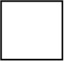 не менее 2не менее 42)Экспериментально-исследовательская работа
магистранта, включая выполнение
магистерской диссертации (ЭИРМ)не менее 4не менее 44Итоговая аттестация (ИА)441)Комплексный экзамен (КЭ)112)Оформление и защита магистерской
диссертации (ОиЗМД)33Итогоне менее 28не менее 48*Количество кредитов, выделяемых на практику, не входит в общую трудоемкость. В
случае необходимости вуз может увеличить число кредитов, выделяемых на практику.
**Продолжительность обучения определяется настоящим Стандартом в зависимости от
предшествующего уровня подготовки магистрантов и специальности.*Количество кредитов, выделяемых на практику, не входит в общую трудоемкость. В
случае необходимости вуз может увеличить число кредитов, выделяемых на практику.
**Продолжительность обучения определяется настоящим Стандартом в зависимости от
предшествующего уровня подготовки магистрантов и специальности.*Количество кредитов, выделяемых на практику, не входит в общую трудоемкость. В
случае необходимости вуз может увеличить число кредитов, выделяемых на практику.
**Продолжительность обучения определяется настоящим Стандартом в зависимости от
предшествующего уровня подготовки магистрантов и специальности.*Количество кредитов, выделяемых на практику, не входит в общую трудоемкость. В
случае необходимости вуз может увеличить число кредитов, выделяемых на практику.
**Продолжительность обучения определяется настоящим Стандартом в зависимости от
предшествующего уровня подготовки магистрантов и специальности.№
п/пНаименование дисциплин и видов деятельностиОбъем в кредитах1231Базовые дисциплины (БД)71)Обязательный компонент:5История и философия науки2Педагогика 32)Компонент по выбору2Итого теоретического обучения72Практика (педагогическая)?не менее 3** Количество кредитов, выделяемых на практику, не входит в общую трудоемкость. В
случае необходимости вуз может увеличить число кредитов, выделяемых на практику.* Количество кредитов, выделяемых на практику, не входит в общую трудоемкость. В
случае необходимости вуз может увеличить число кредитов, выделяемых на практику.* Количество кредитов, выделяемых на практику, не входит в общую трудоемкость. В
случае необходимости вуз может увеличить число кредитов, выделяемых на практику.№Виды
деятельностиКол-во/
креди-
товКол-во
недельОбщий
объем
в
часахВ том числеВ том числеСредняя
недельная
нагрузка№Виды
деятельностиКол-во/
креди-
товКол-во
недельОбщий
объем
в
часахаудит-х /
конт-х с
препода-
вателемСРМСредняя
недельная
нагрузка123456781Теоретическое
обучение (1:2)42451890630126052,02Научно-
исследова-
тельская работа
магистранта,
включая
выполнение
маги-стерской
диссертации,
проводимая без
отрыва от
теоретического
обучения (1:7)3-36045315Научно-
исследова-
тельская работа
магистранта,
включая
выполнение
магистерской
диссертации
(1:7)494806042054,53Итоговая
аттестация
(1:6)484206036052,5ИТОГО5362315079523554Практика
(педагоги-
ческая),
проводимая без
отрыва от
теоретического
обучения (1:1)3-9045455Практика
(исследова-
тельская) (1:7)3123604531530,006Каникулы137Экзаменационная
сессия 9ВСЕГО
(52 нед. х 2
г. – 8 нед.=
96 нед.)599636008852715№Виды
деятельностиКол-во /
кредитовКол-во
недельОбщий
объем в
часахВ том числеВ том числеСредняя
недельная
нагрузка№Виды
деятельностиКол-во /
кредитовКол-во
недельОбщий
объем в
часахаудит-х /
конт-х с
препода-
вателемСРМСредняя
недельная
нагрузка123456781Теоретическое
обучение
(1:2)181581027054054,002Эксперимен-
тально-
исследова-
тельская
работа
магистранта,
включая
выполнение
магистерской
диссертации
(1:7)494806042054,553Итоговая
аттестация(1:6)484206036052,5ИТОГО2632174039013204Практика
(производст-
венная) (1:4)251503012030,005Каникулы46Экзамена-
ционная
сессия3ВСЕГО
(52 нед. х 1
г. - 8 нед.
= 44 нед.)284418604201440№Виды
деятельностиКол-во /
кредитовКол-во
недельОбщий
объем в
часахВ том числеВ том числеСредняя
недельная
нагрузка№Виды
деятельностиКол-во /
кредитовКол-во
недельОбщий
объем в
часахаудит-
х /
конт-х с
препода-
вателемСРМСредняя
недельная
нагрузка123456781Теоретическое
обучение (1:2)36301620540108054,002Экспериментально-
исследовательская
работа
магистранта,
включая выполнение
магистерской
диссертации (1:7)494806042054,553Итоговая
аттестация (1:6)484206036052,5ИТОГО4447252066018604Практика
(производственная)
(1:4)4103006024030,005Каникулы116Экзаменационная
сессия (3х2 нед.)6ВСЕГО
(52 нед. + 22
нед. =74 нед.)487428207202100№
п/пНаименование дисциплин и видов деятельностиОбъем в кредитах1231Цикл базовых дисциплин (БД)181)Обязательный компонент (ОК)3*2)Компонент по выбору (КВ)152Цикл профилирующих (ПД)18Итого теоретического обучения363Дополнительные виды обучения (ДВО)не менее 341)Практика (педагогическая, исследовательская или
производственная) (ППИП) не менее 6**2)Научно-исследовательская
(экспериментально-исследовательская) работа докторанта,
включая выполнение докторской диссертации (НИРД/ЭИРД), в
т.ч.:283)Выполнение докторской диссертации154Итоговая аттестация (ИА)51)Комплексный экзамен (КЭ)12)Оформление и защита докторской диссертации (ЗД)4ИтогоНе менее 75Примечание: 
* Количество кредитов обязательного компонента цикла базовых дисциплин обучающихся
2008-2010 гг. приема составляет 6 кредитов
** Количество кредитов, выделяемых на практику, устанавливается вузом самостоятельно и
не входит в общую трудоемкость.Примечание: 
* Количество кредитов обязательного компонента цикла базовых дисциплин обучающихся
2008-2010 гг. приема составляет 6 кредитов
** Количество кредитов, выделяемых на практику, устанавливается вузом самостоятельно и
не входит в общую трудоемкость.Примечание: 
* Количество кредитов обязательного компонента цикла базовых дисциплин обучающихся
2008-2010 гг. приема составляет 6 кредитов
** Количество кредитов, выделяемых на практику, устанавливается вузом самостоятельно и
не входит в общую трудоемкость.№Виды
деятельностиКол-во /
кредитовКол-во
недельОбщий
объем в
часахВ том числеВ том числеСредняя
недель-
ная
нагрузка№Виды
деятельностиКол-во /
кредитовКол-во
недельОбщий
объем в
часахаудит-х /
онт-х с
препода-
вателемСРДСредняя
недель-
ная
нагрузка123456781Теоретическое
обучение (1:2)36301620540108054,002Научно-
исследова-
тельская
(эксперимен-
тально-
исследова-
тельская)
работа
докторанта,
включая
выполнение
докторской
диссертации
(1:7)28623360285307554,553Итоговая
аттестация
(1:6)5105257545052,50ИТОГО69102550590046054Практика
(профессио-
нальная), в
т.ч.:6154509036030,01) педаго-
гическая (1:1)
+ 2)
исследова-
тельская (1:7)
или333129036045454531530,030,03) производст-
венная (1:4)6154509036030,05Каникулы256Экзаменационная
сессия
(3х2нед.)6ВСЕГО
(52 нед.
х 3 г.
– 8 нед. =148
нед.)7514859559904965